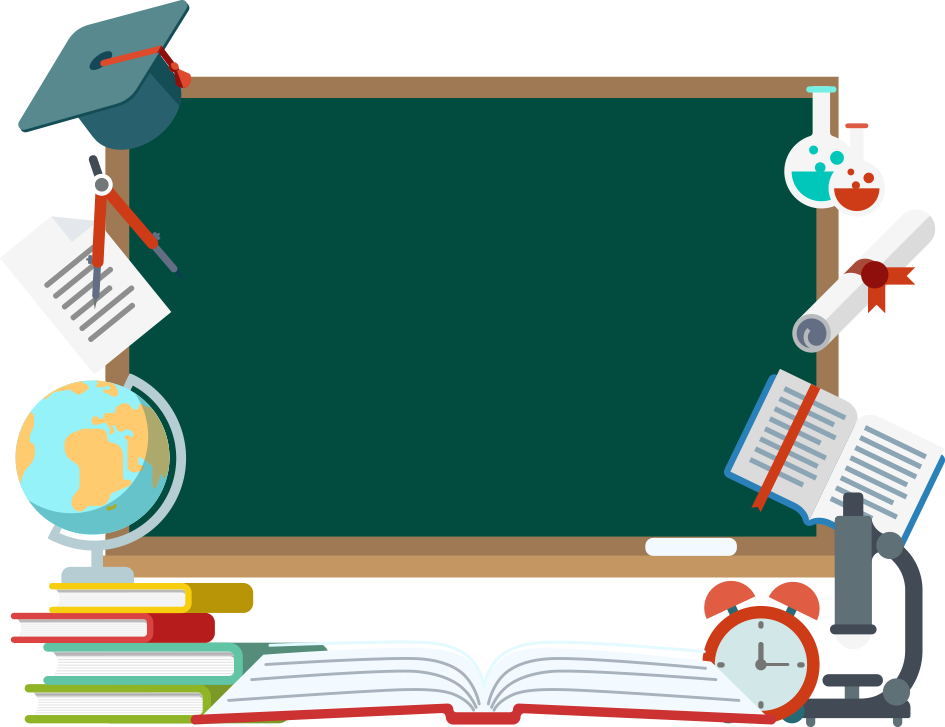 برامج            وأنشطة ومشروعات(يهدف هذا الأنموذج إلى تحديد البرامج خلال الفصل الدراسي ، وعمل الموازنة والتنسيق ،وتحديدها في المكان المناسب ، يفضل تعبئته قبل البدء في تسجيل البرامج في برنامج الخطة العامة )لا تنسوني من الدعاء ولوالديعمر بن احمد الغامديقائد مدرسة محمد الفاتح الأهلية الابتدائية بالدمامالمجالالطلابالطلابالطلابالطلابالطلابالطلابالطلابالطلابالطلابالطلابالطلابالطلابالطلابالطلابالطلابالطلابالطلابالطلابالطلابالطلابالطلابالطلابالطلابالطلابالطلابالطلابالطلابالطلابالطلابالطلابالطلابالطلابالطلابالهدف العامرعاية الطلاب تربوياً وعلمياًرعاية الطلاب تربوياً وعلمياًرعاية الطلاب تربوياً وعلمياًرعاية الطلاب تربوياً وعلمياًرعاية الطلاب تربوياً وعلمياًرعاية الطلاب تربوياً وعلمياًرعاية الطلاب تربوياً وعلمياًرعاية الطلاب تربوياً وعلمياًرعاية الطلاب تربوياً وعلمياًرعاية الطلاب تربوياً وعلمياًرعاية الطلاب تربوياً وعلمياًرعاية الطلاب تربوياً وعلمياًرعاية الطلاب تربوياً وعلمياًرعاية الطلاب تربوياً وعلمياًرعاية الطلاب تربوياً وعلمياًرعاية الطلاب تربوياً وعلمياًرعاية الطلاب تربوياً وعلمياًرعاية الطلاب تربوياً وعلمياًرعاية الطلاب تربوياً وعلمياًرعاية الطلاب تربوياً وعلمياًرعاية الطلاب تربوياً وعلمياًرعاية الطلاب تربوياً وعلمياًرعاية الطلاب تربوياً وعلمياًرعاية الطلاب تربوياً وعلمياًرعاية الطلاب تربوياً وعلمياًرعاية الطلاب تربوياً وعلمياًرعاية الطلاب تربوياً وعلمياًرعاية الطلاب تربوياً وعلمياًرعاية الطلاب تربوياً وعلمياًرعاية الطلاب تربوياً وعلمياًرعاية الطلاب تربوياً وعلمياًرعاية الطلاب تربوياً وعلمياًرعاية الطلاب تربوياً وعلمياًالهدف التفصيليتوجيه الطالب وإرشاده في جميع النواحي النفسية والأخلاقية والاجتماعية والتربوية والمهنيةتوجيه الطالب وإرشاده في جميع النواحي النفسية والأخلاقية والاجتماعية والتربوية والمهنيةتوجيه الطالب وإرشاده في جميع النواحي النفسية والأخلاقية والاجتماعية والتربوية والمهنيةتوجيه الطالب وإرشاده في جميع النواحي النفسية والأخلاقية والاجتماعية والتربوية والمهنيةتوجيه الطالب وإرشاده في جميع النواحي النفسية والأخلاقية والاجتماعية والتربوية والمهنيةتوجيه الطالب وإرشاده في جميع النواحي النفسية والأخلاقية والاجتماعية والتربوية والمهنيةتوجيه الطالب وإرشاده في جميع النواحي النفسية والأخلاقية والاجتماعية والتربوية والمهنيةتوجيه الطالب وإرشاده في جميع النواحي النفسية والأخلاقية والاجتماعية والتربوية والمهنيةتوجيه الطالب وإرشاده في جميع النواحي النفسية والأخلاقية والاجتماعية والتربوية والمهنيةتوجيه الطالب وإرشاده في جميع النواحي النفسية والأخلاقية والاجتماعية والتربوية والمهنيةتوجيه الطالب وإرشاده في جميع النواحي النفسية والأخلاقية والاجتماعية والتربوية والمهنيةتوجيه الطالب وإرشاده في جميع النواحي النفسية والأخلاقية والاجتماعية والتربوية والمهنيةتوجيه الطالب وإرشاده في جميع النواحي النفسية والأخلاقية والاجتماعية والتربوية والمهنيةتوجيه الطالب وإرشاده في جميع النواحي النفسية والأخلاقية والاجتماعية والتربوية والمهنيةتوجيه الطالب وإرشاده في جميع النواحي النفسية والأخلاقية والاجتماعية والتربوية والمهنيةتوجيه الطالب وإرشاده في جميع النواحي النفسية والأخلاقية والاجتماعية والتربوية والمهنيةتوجيه الطالب وإرشاده في جميع النواحي النفسية والأخلاقية والاجتماعية والتربوية والمهنيةتوجيه الطالب وإرشاده في جميع النواحي النفسية والأخلاقية والاجتماعية والتربوية والمهنيةتوجيه الطالب وإرشاده في جميع النواحي النفسية والأخلاقية والاجتماعية والتربوية والمهنيةتوجيه الطالب وإرشاده في جميع النواحي النفسية والأخلاقية والاجتماعية والتربوية والمهنيةتوجيه الطالب وإرشاده في جميع النواحي النفسية والأخلاقية والاجتماعية والتربوية والمهنيةتوجيه الطالب وإرشاده في جميع النواحي النفسية والأخلاقية والاجتماعية والتربوية والمهنيةتوجيه الطالب وإرشاده في جميع النواحي النفسية والأخلاقية والاجتماعية والتربوية والمهنيةتوجيه الطالب وإرشاده في جميع النواحي النفسية والأخلاقية والاجتماعية والتربوية والمهنيةتوجيه الطالب وإرشاده في جميع النواحي النفسية والأخلاقية والاجتماعية والتربوية والمهنيةتوجيه الطالب وإرشاده في جميع النواحي النفسية والأخلاقية والاجتماعية والتربوية والمهنيةتوجيه الطالب وإرشاده في جميع النواحي النفسية والأخلاقية والاجتماعية والتربوية والمهنيةتوجيه الطالب وإرشاده في جميع النواحي النفسية والأخلاقية والاجتماعية والتربوية والمهنيةتوجيه الطالب وإرشاده في جميع النواحي النفسية والأخلاقية والاجتماعية والتربوية والمهنيةتوجيه الطالب وإرشاده في جميع النواحي النفسية والأخلاقية والاجتماعية والتربوية والمهنيةتوجيه الطالب وإرشاده في جميع النواحي النفسية والأخلاقية والاجتماعية والتربوية والمهنيةتوجيه الطالب وإرشاده في جميع النواحي النفسية والأخلاقية والاجتماعية والتربوية والمهنيةتوجيه الطالب وإرشاده في جميع النواحي النفسية والأخلاقية والاجتماعية والتربوية والمهنيةلبرنامجلبرنامجالفصل الدراسي الأولالفصل الدراسي الأولالفصل الدراسي الأولالفصل الدراسي الأولالفصل الدراسي الأولالفصل الدراسي الأولالفصل الدراسي الأولالفصل الدراسي الأولالفصل الدراسي الأولالفصل الدراسي الأولالفصل الدراسي الأولالفصل الدراسي الأولالفصل الدراسي الأولالفصل الدراسي الأولالفصل الدراسي الأولالفصل الدراسي الأولالفصل الدراسي الثانيالفصل الدراسي الثانيالفصل الدراسي الثانيالفصل الدراسي الثانيالفصل الدراسي الثانيالفصل الدراسي الثانيالفصل الدراسي الثانيالفصل الدراسي الثانيالفصل الدراسي الثانيالفصل الدراسي الثانيالفصل الدراسي الثانيالفصل الدراسي الثانيالفصل الدراسي الثانيالفصل الدراسي الثانيالفصل الدراسي الثانيالفصل الدراسي الثانيلبرنامجلبرنامج1234567891011121314151612345678910111213141516الأسبوع التمهيدي ( التوجيه والإرشاد )الأسبوع التمهيدي ( التوجيه والإرشاد )جائزة التميز السلوكي ( التوجيه والإرشاد )جائزة التميز السلوكي ( التوجيه والإرشاد )الشراكة التربوية بين البيت والمدرسة ( التوجيه والإرشاد )الشراكة التربوية بين البيت والمدرسة ( التوجيه والإرشاد )رعاية الطلاب ذوي الحاجة المادية (تكافل ) ( التوجيه والإرشاد )رعاية الطلاب ذوي الحاجة المادية (تكافل ) ( التوجيه والإرشاد )مخاطر حمل السلاح ( التوجيه والإرشاد )مخاطر حمل السلاح ( التوجيه والإرشاد )الأمن الفكري ( التوجيه والإرشاد )الأمن الفكري ( التوجيه والإرشاد )برامج الإرشاد التعليمي والمهني ( التوجيه والإرشاد )برامج الإرشاد التعليمي والمهني ( التوجيه والإرشاد )تهيئة وتدريب الطلاب لاختباري القدرات والتحصيلي ( التوجيه والإرشاد )تهيئة وتدريب الطلاب لاختباري القدرات والتحصيلي ( التوجيه والإرشاد )تهيئة الطلاب للاختبارات ( التوجيه والإرشاد )تهيئة الطلاب للاختبارات ( التوجيه والإرشاد )تنمية مهارات الطلاب السلوكية والفكرية ( التوجيه والإرشاد )تنمية مهارات الطلاب السلوكية والفكرية ( التوجيه والإرشاد )الحد من الإيذاء ( التوجيه والإرشاد )الحد من الإيذاء ( التوجيه والإرشاد )التوعية بأضرار التدخين ( التوجيه والإرشاد )التوعية بأضرار التدخين ( التوجيه والإرشاد )التوعية بأضرار المخدرات ( التوجيه والإرشاد )التوعية بأضرار المخدرات ( التوجيه والإرشاد )قواعد تنظيم السلوك والمواظبة ( التوجيه والإرشاد )قواعد تنظيم السلوك والمواظبة ( التوجيه والإرشاد )المحافظة على الممتلكات العامة ( التوجيه والإرشاد )المحافظة على الممتلكات العامة ( التوجيه والإرشاد )الحد من امتهان الكتب الدراسية ( التوجيه والإرشاد )الحد من امتهان الكتب الدراسية ( التوجيه والإرشاد )تنمية مهارات  الطلاب في الحوار ( التوجيه والإرشاد )تنمية مهارات  الطلاب في الحوار ( التوجيه والإرشاد )المجالالطلابالطلابالطلابالطلابالطلابالطلابالطلابالطلابالطلابالطلابالطلابالطلابالطلابالطلابالطلابالطلابالطلابالطلابالطلابالطلابالطلابالطلابالطلابالطلابالطلابالطلابالطلابالطلابالطلابالطلابالطلابالطلابالطلابالهدف العامرعاية الطلاب تربوياً وعلمياًرعاية الطلاب تربوياً وعلمياًرعاية الطلاب تربوياً وعلمياًرعاية الطلاب تربوياً وعلمياًرعاية الطلاب تربوياً وعلمياًرعاية الطلاب تربوياً وعلمياًرعاية الطلاب تربوياً وعلمياًرعاية الطلاب تربوياً وعلمياًرعاية الطلاب تربوياً وعلمياًرعاية الطلاب تربوياً وعلمياًرعاية الطلاب تربوياً وعلمياًرعاية الطلاب تربوياً وعلمياًرعاية الطلاب تربوياً وعلمياًرعاية الطلاب تربوياً وعلمياًرعاية الطلاب تربوياً وعلمياًرعاية الطلاب تربوياً وعلمياًرعاية الطلاب تربوياً وعلمياًرعاية الطلاب تربوياً وعلمياًرعاية الطلاب تربوياً وعلمياًرعاية الطلاب تربوياً وعلمياًرعاية الطلاب تربوياً وعلمياًرعاية الطلاب تربوياً وعلمياًرعاية الطلاب تربوياً وعلمياًرعاية الطلاب تربوياً وعلمياًرعاية الطلاب تربوياً وعلمياًرعاية الطلاب تربوياً وعلمياًرعاية الطلاب تربوياً وعلمياًرعاية الطلاب تربوياً وعلمياًرعاية الطلاب تربوياً وعلمياًرعاية الطلاب تربوياً وعلمياًرعاية الطلاب تربوياً وعلمياًرعاية الطلاب تربوياً وعلمياًرعاية الطلاب تربوياً وعلمياًالهدف التفصيليبناء وتنمية الشخصية المتوازنة للطالب من الناحية الاجتماعية والعقلية والجسمية والانفعاليةبناء وتنمية الشخصية المتوازنة للطالب من الناحية الاجتماعية والعقلية والجسمية والانفعاليةبناء وتنمية الشخصية المتوازنة للطالب من الناحية الاجتماعية والعقلية والجسمية والانفعاليةبناء وتنمية الشخصية المتوازنة للطالب من الناحية الاجتماعية والعقلية والجسمية والانفعاليةبناء وتنمية الشخصية المتوازنة للطالب من الناحية الاجتماعية والعقلية والجسمية والانفعاليةبناء وتنمية الشخصية المتوازنة للطالب من الناحية الاجتماعية والعقلية والجسمية والانفعاليةبناء وتنمية الشخصية المتوازنة للطالب من الناحية الاجتماعية والعقلية والجسمية والانفعاليةبناء وتنمية الشخصية المتوازنة للطالب من الناحية الاجتماعية والعقلية والجسمية والانفعاليةبناء وتنمية الشخصية المتوازنة للطالب من الناحية الاجتماعية والعقلية والجسمية والانفعاليةبناء وتنمية الشخصية المتوازنة للطالب من الناحية الاجتماعية والعقلية والجسمية والانفعاليةبناء وتنمية الشخصية المتوازنة للطالب من الناحية الاجتماعية والعقلية والجسمية والانفعاليةبناء وتنمية الشخصية المتوازنة للطالب من الناحية الاجتماعية والعقلية والجسمية والانفعاليةبناء وتنمية الشخصية المتوازنة للطالب من الناحية الاجتماعية والعقلية والجسمية والانفعاليةبناء وتنمية الشخصية المتوازنة للطالب من الناحية الاجتماعية والعقلية والجسمية والانفعاليةبناء وتنمية الشخصية المتوازنة للطالب من الناحية الاجتماعية والعقلية والجسمية والانفعاليةبناء وتنمية الشخصية المتوازنة للطالب من الناحية الاجتماعية والعقلية والجسمية والانفعاليةبناء وتنمية الشخصية المتوازنة للطالب من الناحية الاجتماعية والعقلية والجسمية والانفعاليةبناء وتنمية الشخصية المتوازنة للطالب من الناحية الاجتماعية والعقلية والجسمية والانفعاليةبناء وتنمية الشخصية المتوازنة للطالب من الناحية الاجتماعية والعقلية والجسمية والانفعاليةبناء وتنمية الشخصية المتوازنة للطالب من الناحية الاجتماعية والعقلية والجسمية والانفعاليةبناء وتنمية الشخصية المتوازنة للطالب من الناحية الاجتماعية والعقلية والجسمية والانفعاليةبناء وتنمية الشخصية المتوازنة للطالب من الناحية الاجتماعية والعقلية والجسمية والانفعاليةبناء وتنمية الشخصية المتوازنة للطالب من الناحية الاجتماعية والعقلية والجسمية والانفعاليةبناء وتنمية الشخصية المتوازنة للطالب من الناحية الاجتماعية والعقلية والجسمية والانفعاليةبناء وتنمية الشخصية المتوازنة للطالب من الناحية الاجتماعية والعقلية والجسمية والانفعاليةبناء وتنمية الشخصية المتوازنة للطالب من الناحية الاجتماعية والعقلية والجسمية والانفعاليةبناء وتنمية الشخصية المتوازنة للطالب من الناحية الاجتماعية والعقلية والجسمية والانفعاليةبناء وتنمية الشخصية المتوازنة للطالب من الناحية الاجتماعية والعقلية والجسمية والانفعاليةبناء وتنمية الشخصية المتوازنة للطالب من الناحية الاجتماعية والعقلية والجسمية والانفعاليةبناء وتنمية الشخصية المتوازنة للطالب من الناحية الاجتماعية والعقلية والجسمية والانفعاليةبناء وتنمية الشخصية المتوازنة للطالب من الناحية الاجتماعية والعقلية والجسمية والانفعاليةبناء وتنمية الشخصية المتوازنة للطالب من الناحية الاجتماعية والعقلية والجسمية والانفعاليةبناء وتنمية الشخصية المتوازنة للطالب من الناحية الاجتماعية والعقلية والجسمية والانفعاليةلبرنامجلبرنامجالفصل الدراسي الأولالفصل الدراسي الأولالفصل الدراسي الأولالفصل الدراسي الأولالفصل الدراسي الأولالفصل الدراسي الأولالفصل الدراسي الأولالفصل الدراسي الأولالفصل الدراسي الأولالفصل الدراسي الأولالفصل الدراسي الأولالفصل الدراسي الأولالفصل الدراسي الأولالفصل الدراسي الأولالفصل الدراسي الأولالفصل الدراسي الأولالفصل الدراسي الثانيالفصل الدراسي الثانيالفصل الدراسي الثانيالفصل الدراسي الثانيالفصل الدراسي الثانيالفصل الدراسي الثانيالفصل الدراسي الثانيالفصل الدراسي الثانيالفصل الدراسي الثانيالفصل الدراسي الثانيالفصل الدراسي الثانيالفصل الدراسي الثانيالفصل الدراسي الثانيالفصل الدراسي الثانيالفصل الدراسي الثانيالفصل الدراسي الثانيلبرنامجلبرنامج1234567891011121314151612345678910111213141516تحمل المسؤولية (الهمة طريق القمة) ( نشاط الطلاب )تحمل المسؤولية (الهمة طريق القمة) ( نشاط الطلاب )موهبة بلا حدود (الموهوبين)موهبة بلا حدود (الموهوبين)حل المشكلات بطرق إبداعية CPS (الموهوبين)حل المشكلات بطرق إبداعية CPS (الموهوبين)حل المشكلات المستقبلية بطرق إبداعيةFPSP (الموهوبين)حل المشكلات المستقبلية بطرق إبداعيةFPSP (الموهوبين)الأنموذج الإثرائي المدرسي (الموهوبين)الأنموذج الإثرائي المدرسي (الموهوبين)الذكاء المتعدد (الموهوبين)الذكاء المتعدد (الموهوبين)أساليب البحث العلمي (الموهوبين)أساليب البحث العلمي (الموهوبين)التفكير الناقد (الموهوبين)التفكير الناقد (الموهوبين)تقدير قيمة الوقت ( نشاط الطلاب )تقدير قيمة الوقت ( نشاط الطلاب )كن واعيًا ( نشاط الطلاب )كن واعيًا ( نشاط الطلاب )كيف تختار صديقك ( نشاط الطلاب )كيف تختار صديقك ( نشاط الطلاب )مجلس الشورى الطلابي ( نشاط الطلاب )مجلس الشورى الطلابي ( نشاط الطلاب )كن متحدثًا ( نشاط الطلاب )كن متحدثًا ( نشاط الطلاب )بالأخلاق نرتقي ( نشاط الطلاب )بالأخلاق نرتقي ( نشاط الطلاب )مبادئ الإسعافات الأولية ( نشاط الطلاب )مبادئ الإسعافات الأولية ( نشاط الطلاب )إن الله يراني ( نشاط الطلاب )إن الله يراني ( نشاط الطلاب )إني أخاف الله ( نشاط الطلاب )إني أخاف الله ( نشاط الطلاب )أمي وأبي في قلبي ( نشاط الطلاب )أمي وأبي في قلبي ( نشاط الطلاب )تقدير الآخرين(احترام معلمي ) ( نشاط الطلاب )تقدير الآخرين(احترام معلمي ) ( نشاط الطلاب )تقدير الآخرين(احترام صديقي) ( نشاط الطلاب )تقدير الآخرين(احترام صديقي) ( نشاط الطلاب )تقدير الآخرين(احترام مجتمعي ) ( نشاط الطلاب )تقدير الآخرين(احترام مجتمعي ) ( نشاط الطلاب )خدمة البيئة ( نشاط الطلاب )خدمة البيئة ( نشاط الطلاب )بر الوالدين (وبالوالدين إحسانا) ( نشاط الطلاب )بر الوالدين (وبالوالدين إحسانا) ( نشاط الطلاب )بر الوالدين (أبي في مدرستي) ( نشاط الطلاب )بر الوالدين (أبي في مدرستي) ( نشاط الطلاب )نظافتي عنـواني ( نشاط الطلاب )نظافتي عنـواني ( نشاط الطلاب )أسناني قوية ونظيفة ( نشاط الطلاب )أسناني قوية ونظيفة ( نشاط الطلاب )لا أحب الفوضى ( نشاط الطلاب )لا أحب الفوضى ( نشاط الطلاب )النظافة حضارة ( نشاط الطلاب )النظافة حضارة ( نشاط الطلاب )قيمنا ( نشاط الطلاب )قيمنا ( نشاط الطلاب )الشعر العربي الفصيح (طلاب الثانوي) ( نشاط الطلاب )الشعر العربي الفصيح (طلاب الثانوي) ( نشاط الطلاب )القصة القصيرة (طلاب الثانوي) ( نشاط الطلاب )القصة القصيرة (طلاب الثانوي) ( نشاط الطلاب )الإلقاء والارتجال (طلاب المتوسط والابتدائي) ( نشاط الطلاب )الإلقاء والارتجال (طلاب المتوسط والابتدائي) ( نشاط الطلاب )مهارات الحوار ( نشاط الطلاب )مهارات الحوار ( نشاط الطلاب )الخط العربي والزخارف الإسلامية )بنين((طلاب متوسط وثانوي ) ( نشاط الطلاب)الخط العربي والزخارف الإسلامية )بنين((طلاب متوسط وثانوي ) ( نشاط الطلاب)الخط العربي والزخارف الإسلامية )بنات((طالبات متوسط وثانوي ) مسار عملي ( نشاط الطلاب)الخط العربي والزخارف الإسلامية )بنات((طالبات متوسط وثانوي ) مسار عملي ( نشاط الطلاب)الخط العربي والزخارف الإسلامية )بنات((طالبات ثانوي ) مسار نظري (بحث علمي) ( نشاط الطلاب)الخط العربي والزخارف الإسلامية )بنات((طالبات ثانوي ) مسار نظري (بحث علمي) ( نشاط الطلاب)الرسم والتصوير التشكيلي ) بنين(( نشاط الطلاب)الرسم والتصوير التشكيلي ) بنين(( نشاط الطلاب)الرسم والتصوير التشكيلي ) بنات( مسار عملي (إسلام وسلام)( نشاط الطلاب)الرسم والتصوير التشكيلي ) بنات( مسار عملي (إسلام وسلام)( نشاط الطلاب)الرسم والتصوير التشكيلي ) بنات( مسار عملي (حلمي أنا)( نشاط الطلاب)الرسم والتصوير التشكيلي ) بنات( مسار عملي (حلمي أنا)( نشاط الطلاب)التصميم الفني )بنين(( نشاط الطلاب)التصميم الفني )بنين(( نشاط الطلاب)التصميم الفني )بنات(مسار عملي (تصميم مجوهرات تعليم السعودية (JES)) (طالبات متوسط وثانوي ) (نشاط الطلاب)التصميم الفني )بنات(مسار عملي (تصميم مجوهرات تعليم السعودية (JES)) (طالبات متوسط وثانوي ) (نشاط الطلاب)التصميم الفني )بنات(مسار عملي ( تصميم الأثاث العربي (AFD)) (طالبات متوسط وثانوي ) (نشاط الطلاب)التصميم الفني )بنات(مسار عملي ( تصميم الأثاث العربي (AFD)) (طالبات متوسط وثانوي ) (نشاط الطلاب)التصميم الفني )بنات(مسار عملي ( تصميم الجرافيك) (التصميم الطباعي الرقمي) (طالبات متوسط وثانوي ) (نشاط الطلاب)التصميم الفني )بنات(مسار عملي ( تصميم الجرافيك) (التصميم الطباعي الرقمي) (طالبات متوسط وثانوي ) (نشاط الطلاب)التصميم الفني )بنات(مسار عملي ( تصميم الجرافيك) (التصميم الطباعي الرقمي)(نشاط الطلاب)التصميم الفني )بنات(مسار عملي ( تصميم الجرافيك) (التصميم الطباعي الرقمي)(نشاط الطلاب)التصميم الفني )بنات(مسار عملي ( تصميم الجرافيك) (تصميم الشخصيات الكرتونية والرسوم المتحركة)(نشاط الطلاب)التصميم الفني )بنات(مسار عملي ( تصميم الجرافيك) (تصميم الشخصيات الكرتونية والرسوم المتحركة)(نشاط الطلاب)الأولمبياد الوطني للعلوم والرياضيات (العلوم للمرحلة الابتدائية) )الأشبال)الصفوف العليا (نشاط الطلاب)الأولمبياد الوطني للعلوم والرياضيات (العلوم للمرحلة الابتدائية) )الأشبال)الصفوف العليا (نشاط الطلاب)الأولمبياد الوطني للعلوم والرياضيات (الرياضيات للمرحلة الابتدائية) )الأشبال)الصفوف العليا (نشاط الطلاب)الأولمبياد الوطني للعلوم والرياضيات (الرياضيات للمرحلة الابتدائية) )الأشبال)الصفوف العليا (نشاط الطلاب)الأولمبياد الوطني للعلوم والرياضيات (العلوم للمرحلة المتوسطة) )الناشئين)المرحلة المتوسطة (نشاط الطلاب)الأولمبياد الوطني للعلوم والرياضيات (العلوم للمرحلة المتوسطة) )الناشئين)المرحلة المتوسطة (نشاط الطلاب)الأولمبياد الوطني للعلوم والرياضيات (الرياضيات للمرحلة المتوسطة) )الناشئين)المرحلة المتوسطة (نشاط الطلاب)الأولمبياد الوطني للعلوم والرياضيات (الرياضيات للمرحلة المتوسطة) )الناشئين)المرحلة المتوسطة (نشاط الطلاب)الأولمبياد الوطني للعلوم والرياضيات (الفيزياء للمرحلة الثانوية) )الشباب)المرحلة الثانوية (نشاط الطلاب)الأولمبياد الوطني للعلوم والرياضيات (الفيزياء للمرحلة الثانوية) )الشباب)المرحلة الثانوية (نشاط الطلاب)الأولمبياد الوطني للعلوم والرياضيات (الكيمياء للمرحلة الثانوية) )الشباب)المرحلة الثانوية (نشاط الطلاب)الأولمبياد الوطني للعلوم والرياضيات (الكيمياء للمرحلة الثانوية) )الشباب)المرحلة الثانوية (نشاط الطلاب)الأولمبياد الوطني للعلوم والرياضيات (الرياضيات للمرحلة الثانوية) )الشباب)المرحلة الثانوية (نشاط الطلاب)الأولمبياد الوطني للعلوم والرياضيات (الرياضيات للمرحلة الثانوية) )الشباب)المرحلة الثانوية (نشاط الطلاب)الأولمبياد الوطني للروبوت (البايولويد BIOLOID )(طلاب الثانوي) (نشاط الطلاب)الأولمبياد الوطني للروبوت (البايولويد BIOLOID )(طلاب الثانوي) (نشاط الطلاب)الأولمبياد الوطني للروبوت (ستيم STEM)(طلاب المتوسط) (نشاط الطلاب)الأولمبياد الوطني للروبوت (ستيم STEM)(طلاب المتوسط) (نشاط الطلاب)الأولمبياد الوطني للروبوت (الروبوكب ROBOCUP)(طلاب المتوسط والثانوي) (نشاط الطلاب)الأولمبياد الوطني للروبوت (الروبوكب ROBOCUP)(طلاب المتوسط والثانوي) (نشاط الطلاب)الأولمبياد الوطني للروبوت (السومو )تصادم العربات()(جميع المراحل) (نشاط الطلاب)الأولمبياد الوطني للروبوت (السومو )تصادم العربات()(جميع المراحل) (نشاط الطلاب)المنتدى الوطني للعلوم والتقنية ( حسب محاور المنتدى ( الفلك والفضاء)(النانو)(الحاسب الآلي)(المواد العلمية))(طلاب المتوسطة والثانوية)(نشاط الطلاب)المنتدى الوطني للعلوم والتقنية ( حسب محاور المنتدى ( الفلك والفضاء)(النانو)(الحاسب الآلي)(المواد العلمية))(طلاب المتوسطة والثانوية)(نشاط الطلاب)فعاليات برنامج جلوب البيئي ومسابقة الغيوم (التصوير الشامل (Panoramic Photography) ) للمرحلة المتوسطة (نشاط الطلاب)فعاليات برنامج جلوب البيئي ومسابقة الغيوم (التصوير الشامل (Panoramic Photography) ) للمرحلة المتوسطة (نشاط الطلاب)فعاليات برنامج جلوب البيئي ومسابقة الغيوم (التصوير باستخدام الفاصل الزمني ((Time-Lapse) للمرحلة الثانوية (نشاط الطلاب)فعاليات برنامج جلوب البيئي ومسابقة الغيوم (التصوير باستخدام الفاصل الزمني ((Time-Lapse) للمرحلة الثانوية (نشاط الطلاب)مسابقة رياضية ) كرة القدم / كرة الطائرة / كرة السلة / كرة اليد / كرة الطاولة / ألعاب القوى) المرحلة الثانوية (نشاط الطلاب)مسابقة رياضية ) كرة القدم / كرة الطائرة / كرة السلة / كرة اليد / كرة الطاولة / ألعاب القوى) المرحلة الثانوية (نشاط الطلاب)الدورة الرياضية المدرسية الأولى للصغار) كرة القدم / كرة الطائرة / كرة السلة / كرة اليد / كرة الطاولة / ألعاب القوى/جمباز/سباحة) المرحلة المتوسطة (نشاط الطلاب)الدورة الرياضية المدرسية الأولى للصغار) كرة القدم / كرة الطائرة / كرة السلة / كرة اليد / كرة الطاولة / ألعاب القوى/جمباز/سباحة) المرحلة المتوسطة (نشاط الطلاب)المهرجان الأول لرياضة المدرسية للصغار( الجمباز/ألعاب القوى/ الألعاب الجماعية المصغرة) المرحلة الابتدائية  (بنين)(نشاط الطلاب)المهرجان الأول لرياضة المدرسية للصغار( الجمباز/ألعاب القوى/ الألعاب الجماعية المصغرة) المرحلة الابتدائية  (بنين)(نشاط الطلاب)البرامج الكشفية (اجتماعات / مسابقات / خدمات / مشروعات / ألعاب / رحلات / مخيمات / زيارات .....) (بنين) (نشاط الطلاب)البرامج الكشفية (اجتماعات / مسابقات / خدمات / مشروعات / ألعاب / رحلات / مخيمات / زيارات .....) (بنين) (نشاط الطلاب)نادي أصدقاء البيئة (المرحلة الابتدائية) (نشاط الطلاب)نادي أصدقاء البيئة (المرحلة الابتدائية) (نشاط الطلاب)السلامة المرورية (نشاط الطلاب)السلامة المرورية (نشاط الطلاب)مهارات الحياة ( القيادة والمسئولية) (نشاط الطلاب)مهارات الحياة ( القيادة والمسئولية) (نشاط الطلاب)مهارات الحياة ( المهارات الاجتماعية)(نشاط الطلاب)مهارات الحياة ( المهارات الاجتماعية)(نشاط الطلاب)مهارات الحياة (استخدام التقنية بكفاءة وفاعلية)(نشاط الطلاب)مهارات الحياة (استخدام التقنية بكفاءة وفاعلية)(نشاط الطلاب)مهارات الحياة (البحث العلمي)(نشاط الطلاب)مهارات الحياة (البحث العلمي)(نشاط الطلاب)مهارات الحياة (التواصل)(نشاط الطلاب)مهارات الحياة (التواصل)(نشاط الطلاب)مهارات الحياة (التدوين والتحرير الإلكتروني (طلاب ثانوي))(نشاط الطلاب)مهارات الحياة (التدوين والتحرير الإلكتروني (طلاب ثانوي))(نشاط الطلاب)مهارات الحياة (الثقافة المعلوماتية والإعلامية والتقنية)(نشاط الطلاب)مهارات الحياة (الثقافة المعلوماتية والإعلامية والتقنية)(نشاط الطلاب)مهارات الحياة ( التعامل مع الدعاية والإعلام)(متوسط وثانوي)(نشاط الطلاب)مهارات الحياة ( التعامل مع الدعاية والإعلام)(متوسط وثانوي)(نشاط الطلاب)مهارات الحياة ( التفكير الناقد)(نشاط الطلاب)مهارات الحياة ( التفكير الناقد)(نشاط الطلاب)مهارات الحياة (التفكير الإبداعي)(نشاط الطلاب)مهارات الحياة (التفكير الإبداعي)(نشاط الطلاب)مهارات الحياة (حل المشكلات)(نشاط الطلاب)مهارات الحياة (حل المشكلات)(نشاط الطلاب)مهارات الحياة (الاتصال)(نشاط الطلاب)مهارات الحياة (الاتصال)(نشاط الطلاب)مهارات الحياة (التعاون)(نشاط الطلاب)مهارات الحياة (التعاون)(نشاط الطلاب)مهارات الحياة (المرونة والتكيف)(نشاط الطلاب)مهارات الحياة (المرونة والتكيف)(نشاط الطلاب)الموهبة وصقلها ( نشاط الطلاب )الموهبة وصقلها ( نشاط الطلاب )المجالالطلابالطلابالطلابالطلابالطلابالطلابالطلابالطلابالطلابالطلابالطلابالطلابالطلابالطلابالطلابالطلابالطلابالطلابالطلابالطلابالطلابالطلابالطلابالطلابالطلابالطلابالطلابالطلابالطلابالطلابالطلابالطلابالطلابالهدف العامرعاية الطلاب تربوياً وعلمياًرعاية الطلاب تربوياً وعلمياًرعاية الطلاب تربوياً وعلمياًرعاية الطلاب تربوياً وعلمياًرعاية الطلاب تربوياً وعلمياًرعاية الطلاب تربوياً وعلمياًرعاية الطلاب تربوياً وعلمياًرعاية الطلاب تربوياً وعلمياًرعاية الطلاب تربوياً وعلمياًرعاية الطلاب تربوياً وعلمياًرعاية الطلاب تربوياً وعلمياًرعاية الطلاب تربوياً وعلمياًرعاية الطلاب تربوياً وعلمياًرعاية الطلاب تربوياً وعلمياًرعاية الطلاب تربوياً وعلمياًرعاية الطلاب تربوياً وعلمياًرعاية الطلاب تربوياً وعلمياًرعاية الطلاب تربوياً وعلمياًرعاية الطلاب تربوياً وعلمياًرعاية الطلاب تربوياً وعلمياًرعاية الطلاب تربوياً وعلمياًرعاية الطلاب تربوياً وعلمياًرعاية الطلاب تربوياً وعلمياًرعاية الطلاب تربوياً وعلمياًرعاية الطلاب تربوياً وعلمياًرعاية الطلاب تربوياً وعلمياًرعاية الطلاب تربوياً وعلمياًرعاية الطلاب تربوياً وعلمياًرعاية الطلاب تربوياً وعلمياًرعاية الطلاب تربوياً وعلمياًرعاية الطلاب تربوياً وعلمياًرعاية الطلاب تربوياً وعلمياًرعاية الطلاب تربوياً وعلمياًالهدف التفصيليتعزيز القيم والأخلاق الإسلامية التي دعا إليها الإسلامتعزيز القيم والأخلاق الإسلامية التي دعا إليها الإسلامتعزيز القيم والأخلاق الإسلامية التي دعا إليها الإسلامتعزيز القيم والأخلاق الإسلامية التي دعا إليها الإسلامتعزيز القيم والأخلاق الإسلامية التي دعا إليها الإسلامتعزيز القيم والأخلاق الإسلامية التي دعا إليها الإسلامتعزيز القيم والأخلاق الإسلامية التي دعا إليها الإسلامتعزيز القيم والأخلاق الإسلامية التي دعا إليها الإسلامتعزيز القيم والأخلاق الإسلامية التي دعا إليها الإسلامتعزيز القيم والأخلاق الإسلامية التي دعا إليها الإسلامتعزيز القيم والأخلاق الإسلامية التي دعا إليها الإسلامتعزيز القيم والأخلاق الإسلامية التي دعا إليها الإسلامتعزيز القيم والأخلاق الإسلامية التي دعا إليها الإسلامتعزيز القيم والأخلاق الإسلامية التي دعا إليها الإسلامتعزيز القيم والأخلاق الإسلامية التي دعا إليها الإسلامتعزيز القيم والأخلاق الإسلامية التي دعا إليها الإسلامتعزيز القيم والأخلاق الإسلامية التي دعا إليها الإسلامتعزيز القيم والأخلاق الإسلامية التي دعا إليها الإسلامتعزيز القيم والأخلاق الإسلامية التي دعا إليها الإسلامتعزيز القيم والأخلاق الإسلامية التي دعا إليها الإسلامتعزيز القيم والأخلاق الإسلامية التي دعا إليها الإسلامتعزيز القيم والأخلاق الإسلامية التي دعا إليها الإسلامتعزيز القيم والأخلاق الإسلامية التي دعا إليها الإسلامتعزيز القيم والأخلاق الإسلامية التي دعا إليها الإسلامتعزيز القيم والأخلاق الإسلامية التي دعا إليها الإسلامتعزيز القيم والأخلاق الإسلامية التي دعا إليها الإسلامتعزيز القيم والأخلاق الإسلامية التي دعا إليها الإسلامتعزيز القيم والأخلاق الإسلامية التي دعا إليها الإسلامتعزيز القيم والأخلاق الإسلامية التي دعا إليها الإسلامتعزيز القيم والأخلاق الإسلامية التي دعا إليها الإسلامتعزيز القيم والأخلاق الإسلامية التي دعا إليها الإسلامتعزيز القيم والأخلاق الإسلامية التي دعا إليها الإسلامتعزيز القيم والأخلاق الإسلامية التي دعا إليها الإسلاملبرنامجلبرنامجالفصل الدراسي الأولالفصل الدراسي الأولالفصل الدراسي الأولالفصل الدراسي الأولالفصل الدراسي الأولالفصل الدراسي الأولالفصل الدراسي الأولالفصل الدراسي الأولالفصل الدراسي الأولالفصل الدراسي الأولالفصل الدراسي الأولالفصل الدراسي الأولالفصل الدراسي الأولالفصل الدراسي الأولالفصل الدراسي الأولالفصل الدراسي الأولالفصل الدراسي الثانيالفصل الدراسي الثانيالفصل الدراسي الثانيالفصل الدراسي الثانيالفصل الدراسي الثانيالفصل الدراسي الثانيالفصل الدراسي الثانيالفصل الدراسي الثانيالفصل الدراسي الثانيالفصل الدراسي الثانيالفصل الدراسي الثانيالفصل الدراسي الثانيالفصل الدراسي الثانيالفصل الدراسي الثانيالفصل الدراسي الثانيالفصل الدراسي الثانيلبرنامجلبرنامج1234567891011121314151612345678910111213141516مجتمع الأدب النبوي (التوعية الإسلامية )مجتمع الأدب النبوي (التوعية الإسلامية )قيمي تيوب (التوعية الإسلامية )قيمي تيوب (التوعية الإسلامية )إثراء المعرفة الشرعية (إثراء ) (التوعية الإسلامية )إثراء المعرفة الشرعية (إثراء ) (التوعية الإسلامية )التفكر في خلق الله في الكون (الابتدائية) (التوعية الإسلامية )التفكر في خلق الله في الكون (الابتدائية) (التوعية الإسلامية )من قصص القرآن والسيرة النبوية (الابتدائية) (التوعية الإسلامية )من قصص القرآن والسيرة النبوية (الابتدائية) (التوعية الإسلامية )محبة الله عز وجل (المتوسطة ) (التوعية الإسلامية )محبة الله عز وجل (المتوسطة ) (التوعية الإسلامية )محبة الرسول صلى الله عليه وسلم (المتوسطة ) (التوعية الإسلامية )محبة الرسول صلى الله عليه وسلم (المتوسطة ) (التوعية الإسلامية )الاعتدال في التعامل (المتوسطة ) (التوعية الإسلامية )الاعتدال في التعامل (المتوسطة ) (التوعية الإسلامية )الجد وعلو الهمة في العلم والعبادة (المتوسطة ) (التوعية الإسلامية )الجد وعلو الهمة في العلم والعبادة (المتوسطة ) (التوعية الإسلامية )أسباب السعادة (الثانوية ) (التوعية الإسلامية )أسباب السعادة (الثانوية ) (التوعية الإسلامية )أهمية العلم (الثانوية ) (التوعية الإسلامية )أهمية العلم (الثانوية ) (التوعية الإسلامية )أحكام التقنية ومواقع التواصل الاجتماعي (الثانوية ) (التوعية الإسلامية )أحكام التقنية ومواقع التواصل الاجتماعي (الثانوية ) (التوعية الإسلامية )ثوابت وأسس المسلم في حياته ومستقبله (الثانوية ) (التوعية الإسلامية )ثوابت وأسس المسلم في حياته ومستقبله (الثانوية ) (التوعية الإسلامية )واجبات المبدعين والرياضيين وأخلاقهم (الثانوية ) (التوعية الإسلامية )واجبات المبدعين والرياضيين وأخلاقهم (الثانوية ) (التوعية الإسلامية )تعظيم الصلاة والعناية بها (التوعية الإسلامية )تعظيم الصلاة والعناية بها (التوعية الإسلامية )المجالالطلابالطلابالطلابالطلابالطلابالطلابالطلابالطلابالطلابالطلابالطلابالطلابالطلابالطلابالطلابالطلابالطلابالطلابالطلابالطلابالطلابالطلابالطلابالطلابالطلابالطلابالطلابالطلابالطلابالطلابالطلابالطلابالطلابالهدف العامرعاية الطلاب تربوياً وعلمياًرعاية الطلاب تربوياً وعلمياًرعاية الطلاب تربوياً وعلمياًرعاية الطلاب تربوياً وعلمياًرعاية الطلاب تربوياً وعلمياًرعاية الطلاب تربوياً وعلمياًرعاية الطلاب تربوياً وعلمياًرعاية الطلاب تربوياً وعلمياًرعاية الطلاب تربوياً وعلمياًرعاية الطلاب تربوياً وعلمياًرعاية الطلاب تربوياً وعلمياًرعاية الطلاب تربوياً وعلمياًرعاية الطلاب تربوياً وعلمياًرعاية الطلاب تربوياً وعلمياًرعاية الطلاب تربوياً وعلمياًرعاية الطلاب تربوياً وعلمياًرعاية الطلاب تربوياً وعلمياًرعاية الطلاب تربوياً وعلمياًرعاية الطلاب تربوياً وعلمياًرعاية الطلاب تربوياً وعلمياًرعاية الطلاب تربوياً وعلمياًرعاية الطلاب تربوياً وعلمياًرعاية الطلاب تربوياً وعلمياًرعاية الطلاب تربوياً وعلمياًرعاية الطلاب تربوياً وعلمياًرعاية الطلاب تربوياً وعلمياًرعاية الطلاب تربوياً وعلمياًرعاية الطلاب تربوياً وعلمياًرعاية الطلاب تربوياً وعلمياًرعاية الطلاب تربوياً وعلمياًرعاية الطلاب تربوياً وعلمياًرعاية الطلاب تربوياً وعلمياًرعاية الطلاب تربوياً وعلمياًالهدف التفصيليتعزيز الولاء والانتماء للوطن والمحافظة على مكتسباتهتعزيز الولاء والانتماء للوطن والمحافظة على مكتسباتهتعزيز الولاء والانتماء للوطن والمحافظة على مكتسباتهتعزيز الولاء والانتماء للوطن والمحافظة على مكتسباتهتعزيز الولاء والانتماء للوطن والمحافظة على مكتسباتهتعزيز الولاء والانتماء للوطن والمحافظة على مكتسباتهتعزيز الولاء والانتماء للوطن والمحافظة على مكتسباتهتعزيز الولاء والانتماء للوطن والمحافظة على مكتسباتهتعزيز الولاء والانتماء للوطن والمحافظة على مكتسباتهتعزيز الولاء والانتماء للوطن والمحافظة على مكتسباتهتعزيز الولاء والانتماء للوطن والمحافظة على مكتسباتهتعزيز الولاء والانتماء للوطن والمحافظة على مكتسباتهتعزيز الولاء والانتماء للوطن والمحافظة على مكتسباتهتعزيز الولاء والانتماء للوطن والمحافظة على مكتسباتهتعزيز الولاء والانتماء للوطن والمحافظة على مكتسباتهتعزيز الولاء والانتماء للوطن والمحافظة على مكتسباتهتعزيز الولاء والانتماء للوطن والمحافظة على مكتسباتهتعزيز الولاء والانتماء للوطن والمحافظة على مكتسباتهتعزيز الولاء والانتماء للوطن والمحافظة على مكتسباتهتعزيز الولاء والانتماء للوطن والمحافظة على مكتسباتهتعزيز الولاء والانتماء للوطن والمحافظة على مكتسباتهتعزيز الولاء والانتماء للوطن والمحافظة على مكتسباتهتعزيز الولاء والانتماء للوطن والمحافظة على مكتسباتهتعزيز الولاء والانتماء للوطن والمحافظة على مكتسباتهتعزيز الولاء والانتماء للوطن والمحافظة على مكتسباتهتعزيز الولاء والانتماء للوطن والمحافظة على مكتسباتهتعزيز الولاء والانتماء للوطن والمحافظة على مكتسباتهتعزيز الولاء والانتماء للوطن والمحافظة على مكتسباتهتعزيز الولاء والانتماء للوطن والمحافظة على مكتسباتهتعزيز الولاء والانتماء للوطن والمحافظة على مكتسباتهتعزيز الولاء والانتماء للوطن والمحافظة على مكتسباتهتعزيز الولاء والانتماء للوطن والمحافظة على مكتسباتهتعزيز الولاء والانتماء للوطن والمحافظة على مكتسباتهلبرنامجلبرنامجالفصل الدراسي الأولالفصل الدراسي الأولالفصل الدراسي الأولالفصل الدراسي الأولالفصل الدراسي الأولالفصل الدراسي الأولالفصل الدراسي الأولالفصل الدراسي الأولالفصل الدراسي الأولالفصل الدراسي الأولالفصل الدراسي الأولالفصل الدراسي الأولالفصل الدراسي الأولالفصل الدراسي الأولالفصل الدراسي الأولالفصل الدراسي الأولالفصل الدراسي الثانيالفصل الدراسي الثانيالفصل الدراسي الثانيالفصل الدراسي الثانيالفصل الدراسي الثانيالفصل الدراسي الثانيالفصل الدراسي الثانيالفصل الدراسي الثانيالفصل الدراسي الثانيالفصل الدراسي الثانيالفصل الدراسي الثانيالفصل الدراسي الثانيالفصل الدراسي الثانيالفصل الدراسي الثانيالفصل الدراسي الثانيالفصل الدراسي الثانيلبرنامجلبرنامج1234567891011121314151612345678910111213141516المواطنة الصالحة ( الوطن أمانة ) ( نشاط الطلاب )المواطنة الصالحة ( الوطن أمانة ) ( نشاط الطلاب )المواطنة الصالحة ( وطني حبيبي ) ( نشاط الطلاب )المواطنة الصالحة ( وطني حبيبي ) ( نشاط الطلاب )المواطنة الصالحة ( وطني أحافظ عليه ) ( نشاط الطلاب )المواطنة الصالحة ( وطني أحافظ عليه ) ( نشاط الطلاب )اليوم الوطني ( نشاط الطلاب )اليوم الوطني ( نشاط الطلاب )حب الوطن ( نشاط الطلاب )حب الوطن ( نشاط الطلاب )يدًا واحدة ( نشاط الطلاب )يدًا واحدة ( نشاط الطلاب )دام عزك يا وطن ( نشاط الطلاب )دام عزك يا وطن ( نشاط الطلاب )حب الوطن من الأيمان ( نشاط الطلاب )حب الوطن من الأيمان ( نشاط الطلاب )التأصيل الشرعي وتنمية قدرات الطالب الشرعية للمواطنة والفكر الأمن (التوعية الإسلامية )التأصيل الشرعي وتنمية قدرات الطالب الشرعية للمواطنة والفكر الأمن (التوعية الإسلامية )تنمية الاعتزاز بالهوية الوطنية (هويتي) (التوعية الإسلامية )تنمية الاعتزاز بالهوية الوطنية (هويتي) (التوعية الإسلامية )مسابقات وبحوث في الأمن الفكري (التوعية الإسلامية )مسابقات وبحوث في الأمن الفكري (التوعية الإسلامية )أمن الوطن مسئولية الجميع والتوعية بأساليب المتطرفين في إغواء الشباب (التوعية الإسلامية )أمن الوطن مسئولية الجميع والتوعية بأساليب المتطرفين في إغواء الشباب (التوعية الإسلامية )المجالالمعلمالمعلمالمعلمالمعلمالمعلمالمعلمالمعلمالمعلمالمعلمالمعلمالمعلمالمعلمالمعلمالمعلمالمعلمالمعلمالمعلمالمعلمالمعلمالمعلمالمعلمالمعلمالمعلمالمعلمالمعلمالمعلمالمعلمالمعلمالمعلمالمعلمالمعلمالمعلمالمعلمالهدف العامتطوير أداء المعلمين وتنميتهم مهنياًتطوير أداء المعلمين وتنميتهم مهنياًتطوير أداء المعلمين وتنميتهم مهنياًتطوير أداء المعلمين وتنميتهم مهنياًتطوير أداء المعلمين وتنميتهم مهنياًتطوير أداء المعلمين وتنميتهم مهنياًتطوير أداء المعلمين وتنميتهم مهنياًتطوير أداء المعلمين وتنميتهم مهنياًتطوير أداء المعلمين وتنميتهم مهنياًتطوير أداء المعلمين وتنميتهم مهنياًتطوير أداء المعلمين وتنميتهم مهنياًتطوير أداء المعلمين وتنميتهم مهنياًتطوير أداء المعلمين وتنميتهم مهنياًتطوير أداء المعلمين وتنميتهم مهنياًتطوير أداء المعلمين وتنميتهم مهنياًتطوير أداء المعلمين وتنميتهم مهنياًتطوير أداء المعلمين وتنميتهم مهنياًتطوير أداء المعلمين وتنميتهم مهنياًتطوير أداء المعلمين وتنميتهم مهنياًتطوير أداء المعلمين وتنميتهم مهنياًتطوير أداء المعلمين وتنميتهم مهنياًتطوير أداء المعلمين وتنميتهم مهنياًتطوير أداء المعلمين وتنميتهم مهنياًتطوير أداء المعلمين وتنميتهم مهنياًتطوير أداء المعلمين وتنميتهم مهنياًتطوير أداء المعلمين وتنميتهم مهنياًتطوير أداء المعلمين وتنميتهم مهنياًتطوير أداء المعلمين وتنميتهم مهنياًتطوير أداء المعلمين وتنميتهم مهنياًتطوير أداء المعلمين وتنميتهم مهنياًتطوير أداء المعلمين وتنميتهم مهنياًتطوير أداء المعلمين وتنميتهم مهنياًتطوير أداء المعلمين وتنميتهم مهنياًالهدف التفصيليرفع كفاءة المعلم وتحسين أداءه وبناء قدراتهرفع كفاءة المعلم وتحسين أداءه وبناء قدراتهرفع كفاءة المعلم وتحسين أداءه وبناء قدراتهرفع كفاءة المعلم وتحسين أداءه وبناء قدراتهرفع كفاءة المعلم وتحسين أداءه وبناء قدراتهرفع كفاءة المعلم وتحسين أداءه وبناء قدراتهرفع كفاءة المعلم وتحسين أداءه وبناء قدراتهرفع كفاءة المعلم وتحسين أداءه وبناء قدراتهرفع كفاءة المعلم وتحسين أداءه وبناء قدراتهرفع كفاءة المعلم وتحسين أداءه وبناء قدراتهرفع كفاءة المعلم وتحسين أداءه وبناء قدراتهرفع كفاءة المعلم وتحسين أداءه وبناء قدراتهرفع كفاءة المعلم وتحسين أداءه وبناء قدراتهرفع كفاءة المعلم وتحسين أداءه وبناء قدراتهرفع كفاءة المعلم وتحسين أداءه وبناء قدراتهرفع كفاءة المعلم وتحسين أداءه وبناء قدراتهرفع كفاءة المعلم وتحسين أداءه وبناء قدراتهرفع كفاءة المعلم وتحسين أداءه وبناء قدراتهرفع كفاءة المعلم وتحسين أداءه وبناء قدراتهرفع كفاءة المعلم وتحسين أداءه وبناء قدراتهرفع كفاءة المعلم وتحسين أداءه وبناء قدراتهرفع كفاءة المعلم وتحسين أداءه وبناء قدراتهرفع كفاءة المعلم وتحسين أداءه وبناء قدراتهرفع كفاءة المعلم وتحسين أداءه وبناء قدراتهرفع كفاءة المعلم وتحسين أداءه وبناء قدراتهرفع كفاءة المعلم وتحسين أداءه وبناء قدراتهرفع كفاءة المعلم وتحسين أداءه وبناء قدراتهرفع كفاءة المعلم وتحسين أداءه وبناء قدراتهرفع كفاءة المعلم وتحسين أداءه وبناء قدراتهرفع كفاءة المعلم وتحسين أداءه وبناء قدراتهرفع كفاءة المعلم وتحسين أداءه وبناء قدراتهرفع كفاءة المعلم وتحسين أداءه وبناء قدراتهرفع كفاءة المعلم وتحسين أداءه وبناء قدراتهلبرنامجلبرنامجالفصل الدراسي الأولالفصل الدراسي الأولالفصل الدراسي الأولالفصل الدراسي الأولالفصل الدراسي الأولالفصل الدراسي الأولالفصل الدراسي الأولالفصل الدراسي الأولالفصل الدراسي الأولالفصل الدراسي الأولالفصل الدراسي الأولالفصل الدراسي الأولالفصل الدراسي الأولالفصل الدراسي الأولالفصل الدراسي الأولالفصل الدراسي الأولالفصل الدراسي الثانيالفصل الدراسي الثانيالفصل الدراسي الثانيالفصل الدراسي الثانيالفصل الدراسي الثانيالفصل الدراسي الثانيالفصل الدراسي الثانيالفصل الدراسي الثانيالفصل الدراسي الثانيالفصل الدراسي الثانيالفصل الدراسي الثانيالفصل الدراسي الثانيالفصل الدراسي الثانيالفصل الدراسي الثانيالفصل الدراسي الثانيالفصل الدراسي الثانيلبرنامجلبرنامج1234567891011121314151612345678910111213141516استراتيجيات التعلم النشط (الشؤون التعليمية)استراتيجيات التعلم النشط (الشؤون التعليمية)أدارة الصف (الشؤون التعليمية)أدارة الصف (الشؤون التعليمية)الوسائل التعليمية (الشؤون التعليمية)الوسائل التعليمية (الشؤون التعليمية)الاستيعاب المفاهيمي (الشؤون التعليمية)الاستيعاب المفاهيمي (الشؤون التعليمية)التدريس المتمايز (الشؤون التعليمية)التدريس المتمايز (الشؤون التعليمية)استراتيجية لعب الأدوار (الشؤون التعليمية)استراتيجية لعب الأدوار (الشؤون التعليمية)استراتيجية خرائط المفاهيم (الشؤون التعليمية)استراتيجية خرائط المفاهيم (الشؤون التعليمية)استراتيجية التفكير الإبداعي (الشؤون التعليمية)استراتيجية التفكير الإبداعي (الشؤون التعليمية)استراتيجية التعلم التعاوني (الشؤون التعليمية)استراتيجية التعلم التعاوني (الشؤون التعليمية)استراتيجية العصف الذهني (الشؤون التعليمية)استراتيجية العصف الذهني (الشؤون التعليمية)أدوات التقويم (الشؤون التعليمية)أدوات التقويم (الشؤون التعليمية)صفات الاختبار الجيد (الشؤون التعليمية)صفات الاختبار الجيد (الشؤون التعليمية)مراعاة الفروق الفردية بين الطلاب (الشؤون التعليمية)مراعاة الفروق الفردية بين الطلاب (الشؤون التعليمية)خصائص النمو للطلاب (الشؤون التعليمية)خصائص النمو للطلاب (الشؤون التعليمية)توزيع زمن الحصة (الشؤون التعليمية)توزيع زمن الحصة (الشؤون التعليمية)التعزيز اللفظي وغير اللفظي (الشؤون التعليمية)التعزيز اللفظي وغير اللفظي (الشؤون التعليمية)الإعداد الكتابي الجيد (الشؤون التعليمية)الإعداد الكتابي الجيد (الشؤون التعليمية)طرق التدريس (الشؤون التعليمية)طرق التدريس (الشؤون التعليمية)المجالالمعلمالمعلمالمعلمالمعلمالمعلمالمعلمالمعلمالمعلمالمعلمالمعلمالمعلمالمعلمالمعلمالمعلمالمعلمالمعلمالمعلمالمعلمالمعلمالمعلمالمعلمالمعلمالمعلمالمعلمالمعلمالمعلمالمعلمالمعلمالمعلمالمعلمالمعلمالمعلمالمعلمالهدف العامتطوير أداء المعلمين وتنميتهم مهنياًتطوير أداء المعلمين وتنميتهم مهنياًتطوير أداء المعلمين وتنميتهم مهنياًتطوير أداء المعلمين وتنميتهم مهنياًتطوير أداء المعلمين وتنميتهم مهنياًتطوير أداء المعلمين وتنميتهم مهنياًتطوير أداء المعلمين وتنميتهم مهنياًتطوير أداء المعلمين وتنميتهم مهنياًتطوير أداء المعلمين وتنميتهم مهنياًتطوير أداء المعلمين وتنميتهم مهنياًتطوير أداء المعلمين وتنميتهم مهنياًتطوير أداء المعلمين وتنميتهم مهنياًتطوير أداء المعلمين وتنميتهم مهنياًتطوير أداء المعلمين وتنميتهم مهنياًتطوير أداء المعلمين وتنميتهم مهنياًتطوير أداء المعلمين وتنميتهم مهنياًتطوير أداء المعلمين وتنميتهم مهنياًتطوير أداء المعلمين وتنميتهم مهنياًتطوير أداء المعلمين وتنميتهم مهنياًتطوير أداء المعلمين وتنميتهم مهنياًتطوير أداء المعلمين وتنميتهم مهنياًتطوير أداء المعلمين وتنميتهم مهنياًتطوير أداء المعلمين وتنميتهم مهنياًتطوير أداء المعلمين وتنميتهم مهنياًتطوير أداء المعلمين وتنميتهم مهنياًتطوير أداء المعلمين وتنميتهم مهنياًتطوير أداء المعلمين وتنميتهم مهنياًتطوير أداء المعلمين وتنميتهم مهنياًتطوير أداء المعلمين وتنميتهم مهنياًتطوير أداء المعلمين وتنميتهم مهنياًتطوير أداء المعلمين وتنميتهم مهنياًتطوير أداء المعلمين وتنميتهم مهنياًتطوير أداء المعلمين وتنميتهم مهنياًالهدف التفصيليالعناية بالمعلم الجديد وتنميتهالعناية بالمعلم الجديد وتنميتهالعناية بالمعلم الجديد وتنميتهالعناية بالمعلم الجديد وتنميتهالعناية بالمعلم الجديد وتنميتهالعناية بالمعلم الجديد وتنميتهالعناية بالمعلم الجديد وتنميتهالعناية بالمعلم الجديد وتنميتهالعناية بالمعلم الجديد وتنميتهالعناية بالمعلم الجديد وتنميتهالعناية بالمعلم الجديد وتنميتهالعناية بالمعلم الجديد وتنميتهالعناية بالمعلم الجديد وتنميتهالعناية بالمعلم الجديد وتنميتهالعناية بالمعلم الجديد وتنميتهالعناية بالمعلم الجديد وتنميتهالعناية بالمعلم الجديد وتنميتهالعناية بالمعلم الجديد وتنميتهالعناية بالمعلم الجديد وتنميتهالعناية بالمعلم الجديد وتنميتهالعناية بالمعلم الجديد وتنميتهالعناية بالمعلم الجديد وتنميتهالعناية بالمعلم الجديد وتنميتهالعناية بالمعلم الجديد وتنميتهالعناية بالمعلم الجديد وتنميتهالعناية بالمعلم الجديد وتنميتهالعناية بالمعلم الجديد وتنميتهالعناية بالمعلم الجديد وتنميتهالعناية بالمعلم الجديد وتنميتهالعناية بالمعلم الجديد وتنميتهالعناية بالمعلم الجديد وتنميتهالعناية بالمعلم الجديد وتنميتهالعناية بالمعلم الجديد وتنميتهلبرنامجلبرنامجالفصل الدراسي الأولالفصل الدراسي الأولالفصل الدراسي الأولالفصل الدراسي الأولالفصل الدراسي الأولالفصل الدراسي الأولالفصل الدراسي الأولالفصل الدراسي الأولالفصل الدراسي الأولالفصل الدراسي الأولالفصل الدراسي الأولالفصل الدراسي الأولالفصل الدراسي الأولالفصل الدراسي الأولالفصل الدراسي الأولالفصل الدراسي الأولالفصل الدراسي الثانيالفصل الدراسي الثانيالفصل الدراسي الثانيالفصل الدراسي الثانيالفصل الدراسي الثانيالفصل الدراسي الثانيالفصل الدراسي الثانيالفصل الدراسي الثانيالفصل الدراسي الثانيالفصل الدراسي الثانيالفصل الدراسي الثانيالفصل الدراسي الثانيالفصل الدراسي الثانيالفصل الدراسي الثانيالفصل الدراسي الثانيالفصل الدراسي الثانيلبرنامجلبرنامج1234567891011121314151612345678910111213141516مهام المعلم  (الشؤون التعليمية)مهام المعلم  (الشؤون التعليمية)اللوائح والأنظمة المدرسية (الشؤون التعليمية)اللوائح والأنظمة المدرسية (الشؤون التعليمية)لوائح الخدمة المدنية (الشؤون التعليمية)لوائح الخدمة المدنية (الشؤون التعليمية)أخلاقيات المهنة (الشؤون التعليمية)أخلاقيات المهنة (الشؤون التعليمية)النمو المهني الذاتي (الشؤون التعليمية)النمو المهني الذاتي (الشؤون التعليمية)القدوة الحسنة (الشؤون التعليمية)القدوة الحسنة (الشؤون التعليمية)المجالالمعلمالمعلمالمعلمالمعلمالمعلمالمعلمالمعلمالمعلمالمعلمالمعلمالمعلمالمعلمالمعلمالمعلمالمعلمالمعلمالمعلمالمعلمالمعلمالمعلمالمعلمالمعلمالمعلمالمعلمالمعلمالمعلمالمعلمالمعلمالمعلمالمعلمالمعلمالمعلمالمعلمالهدف العامتطوير أداء المعلمين وتنميتهم مهنياًتطوير أداء المعلمين وتنميتهم مهنياًتطوير أداء المعلمين وتنميتهم مهنياًتطوير أداء المعلمين وتنميتهم مهنياًتطوير أداء المعلمين وتنميتهم مهنياًتطوير أداء المعلمين وتنميتهم مهنياًتطوير أداء المعلمين وتنميتهم مهنياًتطوير أداء المعلمين وتنميتهم مهنياًتطوير أداء المعلمين وتنميتهم مهنياًتطوير أداء المعلمين وتنميتهم مهنياًتطوير أداء المعلمين وتنميتهم مهنياًتطوير أداء المعلمين وتنميتهم مهنياًتطوير أداء المعلمين وتنميتهم مهنياًتطوير أداء المعلمين وتنميتهم مهنياًتطوير أداء المعلمين وتنميتهم مهنياًتطوير أداء المعلمين وتنميتهم مهنياًتطوير أداء المعلمين وتنميتهم مهنياًتطوير أداء المعلمين وتنميتهم مهنياًتطوير أداء المعلمين وتنميتهم مهنياًتطوير أداء المعلمين وتنميتهم مهنياًتطوير أداء المعلمين وتنميتهم مهنياًتطوير أداء المعلمين وتنميتهم مهنياًتطوير أداء المعلمين وتنميتهم مهنياًتطوير أداء المعلمين وتنميتهم مهنياًتطوير أداء المعلمين وتنميتهم مهنياًتطوير أداء المعلمين وتنميتهم مهنياًتطوير أداء المعلمين وتنميتهم مهنياًتطوير أداء المعلمين وتنميتهم مهنياًتطوير أداء المعلمين وتنميتهم مهنياًتطوير أداء المعلمين وتنميتهم مهنياًتطوير أداء المعلمين وتنميتهم مهنياًتطوير أداء المعلمين وتنميتهم مهنياًتطوير أداء المعلمين وتنميتهم مهنياًالهدف التفصيليالتنمية المهنية للوكلاء والمرشدين ورائد النشاط وأمين مصادر التعلمالتنمية المهنية للوكلاء والمرشدين ورائد النشاط وأمين مصادر التعلمالتنمية المهنية للوكلاء والمرشدين ورائد النشاط وأمين مصادر التعلمالتنمية المهنية للوكلاء والمرشدين ورائد النشاط وأمين مصادر التعلمالتنمية المهنية للوكلاء والمرشدين ورائد النشاط وأمين مصادر التعلمالتنمية المهنية للوكلاء والمرشدين ورائد النشاط وأمين مصادر التعلمالتنمية المهنية للوكلاء والمرشدين ورائد النشاط وأمين مصادر التعلمالتنمية المهنية للوكلاء والمرشدين ورائد النشاط وأمين مصادر التعلمالتنمية المهنية للوكلاء والمرشدين ورائد النشاط وأمين مصادر التعلمالتنمية المهنية للوكلاء والمرشدين ورائد النشاط وأمين مصادر التعلمالتنمية المهنية للوكلاء والمرشدين ورائد النشاط وأمين مصادر التعلمالتنمية المهنية للوكلاء والمرشدين ورائد النشاط وأمين مصادر التعلمالتنمية المهنية للوكلاء والمرشدين ورائد النشاط وأمين مصادر التعلمالتنمية المهنية للوكلاء والمرشدين ورائد النشاط وأمين مصادر التعلمالتنمية المهنية للوكلاء والمرشدين ورائد النشاط وأمين مصادر التعلمالتنمية المهنية للوكلاء والمرشدين ورائد النشاط وأمين مصادر التعلمالتنمية المهنية للوكلاء والمرشدين ورائد النشاط وأمين مصادر التعلمالتنمية المهنية للوكلاء والمرشدين ورائد النشاط وأمين مصادر التعلمالتنمية المهنية للوكلاء والمرشدين ورائد النشاط وأمين مصادر التعلمالتنمية المهنية للوكلاء والمرشدين ورائد النشاط وأمين مصادر التعلمالتنمية المهنية للوكلاء والمرشدين ورائد النشاط وأمين مصادر التعلمالتنمية المهنية للوكلاء والمرشدين ورائد النشاط وأمين مصادر التعلمالتنمية المهنية للوكلاء والمرشدين ورائد النشاط وأمين مصادر التعلمالتنمية المهنية للوكلاء والمرشدين ورائد النشاط وأمين مصادر التعلمالتنمية المهنية للوكلاء والمرشدين ورائد النشاط وأمين مصادر التعلمالتنمية المهنية للوكلاء والمرشدين ورائد النشاط وأمين مصادر التعلمالتنمية المهنية للوكلاء والمرشدين ورائد النشاط وأمين مصادر التعلمالتنمية المهنية للوكلاء والمرشدين ورائد النشاط وأمين مصادر التعلمالتنمية المهنية للوكلاء والمرشدين ورائد النشاط وأمين مصادر التعلمالتنمية المهنية للوكلاء والمرشدين ورائد النشاط وأمين مصادر التعلمالتنمية المهنية للوكلاء والمرشدين ورائد النشاط وأمين مصادر التعلمالتنمية المهنية للوكلاء والمرشدين ورائد النشاط وأمين مصادر التعلمالتنمية المهنية للوكلاء والمرشدين ورائد النشاط وأمين مصادر التعلملبرنامجلبرنامجالفصل الدراسي الأولالفصل الدراسي الأولالفصل الدراسي الأولالفصل الدراسي الأولالفصل الدراسي الأولالفصل الدراسي الأولالفصل الدراسي الأولالفصل الدراسي الأولالفصل الدراسي الأولالفصل الدراسي الأولالفصل الدراسي الأولالفصل الدراسي الأولالفصل الدراسي الأولالفصل الدراسي الأولالفصل الدراسي الأولالفصل الدراسي الأولالفصل الدراسي الثانيالفصل الدراسي الثانيالفصل الدراسي الثانيالفصل الدراسي الثانيالفصل الدراسي الثانيالفصل الدراسي الثانيالفصل الدراسي الثانيالفصل الدراسي الثانيالفصل الدراسي الثانيالفصل الدراسي الثانيالفصل الدراسي الثانيالفصل الدراسي الثانيالفصل الدراسي الثانيالفصل الدراسي الثانيالفصل الدراسي الثانيالفصل الدراسي الثانيلبرنامجلبرنامج1234567891011121314151612345678910111213141516النمو المهني الذاتي(قائد المدرسة)النمو المهني الذاتي(قائد المدرسة)القدوة الحسنة(قائد المدرسة)القدوة الحسنة(قائد المدرسة)مهارة التفكير(قائد المدرسة)مهارة التفكير(قائد المدرسة)حل المشكلات(قائد المدرسة)حل المشكلات(قائد المدرسة)كن مبدعًا(قائد المدرسة)كن مبدعًا(قائد المدرسة)مهارة الاتصال الفعال والتعامل مع الآخرين (وكلاء ومرشدين وإداريين)(قائد المدرسة)مهارة الاتصال الفعال والتعامل مع الآخرين (وكلاء ومرشدين وإداريين)(قائد المدرسة)تقويم الأداء الوظيفي(قائد المدرسة)تقويم الأداء الوظيفي(قائد المدرسة)تحليل نتائج الاختبارات(قائد المدرسة)تحليل نتائج الاختبارات(قائد المدرسة)المكاتبات وإعداد التقارير(وكلاء ومرشدين وإداريين)(قائد المدرسة)المكاتبات وإعداد التقارير(وكلاء ومرشدين وإداريين)(قائد المدرسة)بناء فرق العمل ( وكلاء ومرشدين وإداريين)(قائد المدرسة)بناء فرق العمل ( وكلاء ومرشدين وإداريين)(قائد المدرسة)قراءة في الدليل التنظيمي والدليل الإجرائي(قائد المدرسة)قراءة في الدليل التنظيمي والدليل الإجرائي(قائد المدرسة)قراءة في صلاحيات قادة المدارس(قائد المدرسة)قراءة في صلاحيات قادة المدارس(قائد المدرسة)المجالالمنهجالمنهجالمنهجالمنهجالمنهجالمنهجالمنهجالمنهجالمنهجالمنهجالمنهجالمنهجالمنهجالمنهجالمنهجالمنهجالمنهجالمنهجالمنهجالمنهجالمنهجالمنهجالمنهجالمنهجالمنهجالمنهجالمنهجالمنهجالمنهجالمنهجالمنهجالمنهجالمنهجالهدف العامإثراء المناهج وتحسينهإثراء المناهج وتحسينهإثراء المناهج وتحسينهإثراء المناهج وتحسينهإثراء المناهج وتحسينهإثراء المناهج وتحسينهإثراء المناهج وتحسينهإثراء المناهج وتحسينهإثراء المناهج وتحسينهإثراء المناهج وتحسينهإثراء المناهج وتحسينهإثراء المناهج وتحسينهإثراء المناهج وتحسينهإثراء المناهج وتحسينهإثراء المناهج وتحسينهإثراء المناهج وتحسينهإثراء المناهج وتحسينهإثراء المناهج وتحسينهإثراء المناهج وتحسينهإثراء المناهج وتحسينهإثراء المناهج وتحسينهإثراء المناهج وتحسينهإثراء المناهج وتحسينهإثراء المناهج وتحسينهإثراء المناهج وتحسينهإثراء المناهج وتحسينهإثراء المناهج وتحسينهإثراء المناهج وتحسينهإثراء المناهج وتحسينهإثراء المناهج وتحسينهإثراء المناهج وتحسينهإثراء المناهج وتحسينهإثراء المناهج وتحسينهالهدف التفصيليالعناية بجميع عناصر المنهج و مكوناته من أهداف ومحتوى وطرائق وأساليب التدريس ووسائل تعليمية وأنشطة وتقويمالعناية بجميع عناصر المنهج و مكوناته من أهداف ومحتوى وطرائق وأساليب التدريس ووسائل تعليمية وأنشطة وتقويمالعناية بجميع عناصر المنهج و مكوناته من أهداف ومحتوى وطرائق وأساليب التدريس ووسائل تعليمية وأنشطة وتقويمالعناية بجميع عناصر المنهج و مكوناته من أهداف ومحتوى وطرائق وأساليب التدريس ووسائل تعليمية وأنشطة وتقويمالعناية بجميع عناصر المنهج و مكوناته من أهداف ومحتوى وطرائق وأساليب التدريس ووسائل تعليمية وأنشطة وتقويمالعناية بجميع عناصر المنهج و مكوناته من أهداف ومحتوى وطرائق وأساليب التدريس ووسائل تعليمية وأنشطة وتقويمالعناية بجميع عناصر المنهج و مكوناته من أهداف ومحتوى وطرائق وأساليب التدريس ووسائل تعليمية وأنشطة وتقويمالعناية بجميع عناصر المنهج و مكوناته من أهداف ومحتوى وطرائق وأساليب التدريس ووسائل تعليمية وأنشطة وتقويمالعناية بجميع عناصر المنهج و مكوناته من أهداف ومحتوى وطرائق وأساليب التدريس ووسائل تعليمية وأنشطة وتقويمالعناية بجميع عناصر المنهج و مكوناته من أهداف ومحتوى وطرائق وأساليب التدريس ووسائل تعليمية وأنشطة وتقويمالعناية بجميع عناصر المنهج و مكوناته من أهداف ومحتوى وطرائق وأساليب التدريس ووسائل تعليمية وأنشطة وتقويمالعناية بجميع عناصر المنهج و مكوناته من أهداف ومحتوى وطرائق وأساليب التدريس ووسائل تعليمية وأنشطة وتقويمالعناية بجميع عناصر المنهج و مكوناته من أهداف ومحتوى وطرائق وأساليب التدريس ووسائل تعليمية وأنشطة وتقويمالعناية بجميع عناصر المنهج و مكوناته من أهداف ومحتوى وطرائق وأساليب التدريس ووسائل تعليمية وأنشطة وتقويمالعناية بجميع عناصر المنهج و مكوناته من أهداف ومحتوى وطرائق وأساليب التدريس ووسائل تعليمية وأنشطة وتقويمالعناية بجميع عناصر المنهج و مكوناته من أهداف ومحتوى وطرائق وأساليب التدريس ووسائل تعليمية وأنشطة وتقويمالعناية بجميع عناصر المنهج و مكوناته من أهداف ومحتوى وطرائق وأساليب التدريس ووسائل تعليمية وأنشطة وتقويمالعناية بجميع عناصر المنهج و مكوناته من أهداف ومحتوى وطرائق وأساليب التدريس ووسائل تعليمية وأنشطة وتقويمالعناية بجميع عناصر المنهج و مكوناته من أهداف ومحتوى وطرائق وأساليب التدريس ووسائل تعليمية وأنشطة وتقويمالعناية بجميع عناصر المنهج و مكوناته من أهداف ومحتوى وطرائق وأساليب التدريس ووسائل تعليمية وأنشطة وتقويمالعناية بجميع عناصر المنهج و مكوناته من أهداف ومحتوى وطرائق وأساليب التدريس ووسائل تعليمية وأنشطة وتقويمالعناية بجميع عناصر المنهج و مكوناته من أهداف ومحتوى وطرائق وأساليب التدريس ووسائل تعليمية وأنشطة وتقويمالعناية بجميع عناصر المنهج و مكوناته من أهداف ومحتوى وطرائق وأساليب التدريس ووسائل تعليمية وأنشطة وتقويمالعناية بجميع عناصر المنهج و مكوناته من أهداف ومحتوى وطرائق وأساليب التدريس ووسائل تعليمية وأنشطة وتقويمالعناية بجميع عناصر المنهج و مكوناته من أهداف ومحتوى وطرائق وأساليب التدريس ووسائل تعليمية وأنشطة وتقويمالعناية بجميع عناصر المنهج و مكوناته من أهداف ومحتوى وطرائق وأساليب التدريس ووسائل تعليمية وأنشطة وتقويمالعناية بجميع عناصر المنهج و مكوناته من أهداف ومحتوى وطرائق وأساليب التدريس ووسائل تعليمية وأنشطة وتقويمالعناية بجميع عناصر المنهج و مكوناته من أهداف ومحتوى وطرائق وأساليب التدريس ووسائل تعليمية وأنشطة وتقويمالعناية بجميع عناصر المنهج و مكوناته من أهداف ومحتوى وطرائق وأساليب التدريس ووسائل تعليمية وأنشطة وتقويمالعناية بجميع عناصر المنهج و مكوناته من أهداف ومحتوى وطرائق وأساليب التدريس ووسائل تعليمية وأنشطة وتقويمالعناية بجميع عناصر المنهج و مكوناته من أهداف ومحتوى وطرائق وأساليب التدريس ووسائل تعليمية وأنشطة وتقويمالعناية بجميع عناصر المنهج و مكوناته من أهداف ومحتوى وطرائق وأساليب التدريس ووسائل تعليمية وأنشطة وتقويمالعناية بجميع عناصر المنهج و مكوناته من أهداف ومحتوى وطرائق وأساليب التدريس ووسائل تعليمية وأنشطة وتقويملبرنامجلبرنامجالفصل الدراسي الأولالفصل الدراسي الأولالفصل الدراسي الأولالفصل الدراسي الأولالفصل الدراسي الأولالفصل الدراسي الأولالفصل الدراسي الأولالفصل الدراسي الأولالفصل الدراسي الأولالفصل الدراسي الأولالفصل الدراسي الأولالفصل الدراسي الأولالفصل الدراسي الأولالفصل الدراسي الأولالفصل الدراسي الأولالفصل الدراسي الأولالفصل الدراسي الثانيالفصل الدراسي الثانيالفصل الدراسي الثانيالفصل الدراسي الثانيالفصل الدراسي الثانيالفصل الدراسي الثانيالفصل الدراسي الثانيالفصل الدراسي الثانيالفصل الدراسي الثانيالفصل الدراسي الثانيالفصل الدراسي الثانيالفصل الدراسي الثانيالفصل الدراسي الثانيالفصل الدراسي الثانيالفصل الدراسي الثانيالفصل الدراسي الثانيلبرنامجلبرنامج1234567891011121314151612345678910111213141516مجالات الأهداف (معرفي/وجداني/حركي) (الشؤون التعليمية)مجالات الأهداف (معرفي/وجداني/حركي) (الشؤون التعليمية)تصنيف بلوم (الشؤون التعليمية)تصنيف بلوم (الشؤون التعليمية)طرق التدريس الحديثة (الشؤون التعليمية)طرق التدريس الحديثة (الشؤون التعليمية)الوسيلة التعليمية حليفة وليست خليفة (الشؤون التعليمية)الوسيلة التعليمية حليفة وليست خليفة (الشؤون التعليمية)أدوات التقويم (الشؤون التعليمية)أدوات التقويم (الشؤون التعليمية)صفات الاختبار الجيد (الشؤون التعليمية)صفات الاختبار الجيد (الشؤون التعليمية)مراعاة الفروق الفردية بين الطلاب (الشؤون التعليمية)مراعاة الفروق الفردية بين الطلاب (الشؤون التعليمية)خصائص النمو للطلاب (الشؤون التعليمية)خصائص النمو للطلاب (الشؤون التعليمية)دراسة وتحليل نتائج الطلاب (الشؤون التعليمية)دراسة وتحليل نتائج الطلاب (الشؤون التعليمية)معززات الأداء الصفي (الشؤون التعليمية)معززات الأداء الصفي (الشؤون التعليمية)قياس الأثر (الشؤون التعليمية)قياس الأثر (الشؤون التعليمية)تأثير التعليم على شخصية الطالب (الشؤون التعليمية)تأثير التعليم على شخصية الطالب (الشؤون التعليمية)المجالالمجتمع المحليالمجتمع المحليالمجتمع المحليالمجتمع المحليالمجتمع المحليالمجتمع المحليالمجتمع المحليالمجتمع المحليالمجتمع المحليالمجتمع المحليالمجتمع المحليالمجتمع المحليالمجتمع المحليالمجتمع المحليالمجتمع المحليالمجتمع المحليالمجتمع المحليالمجتمع المحليالمجتمع المحليالمجتمع المحليالمجتمع المحليالمجتمع المحليالمجتمع المحليالمجتمع المحليالمجتمع المحليالمجتمع المحليالمجتمع المحليالمجتمع المحليالمجتمع المحليالمجتمع المحليالمجتمع المحليالمجتمع المحليالمجتمع المحليالهدف العامربط المدرسة بالبيئة المحليةربط المدرسة بالبيئة المحليةربط المدرسة بالبيئة المحليةربط المدرسة بالبيئة المحليةربط المدرسة بالبيئة المحليةربط المدرسة بالبيئة المحليةربط المدرسة بالبيئة المحليةربط المدرسة بالبيئة المحليةربط المدرسة بالبيئة المحليةربط المدرسة بالبيئة المحليةربط المدرسة بالبيئة المحليةربط المدرسة بالبيئة المحليةربط المدرسة بالبيئة المحليةربط المدرسة بالبيئة المحليةربط المدرسة بالبيئة المحليةربط المدرسة بالبيئة المحليةربط المدرسة بالبيئة المحليةربط المدرسة بالبيئة المحليةربط المدرسة بالبيئة المحليةربط المدرسة بالبيئة المحليةربط المدرسة بالبيئة المحليةربط المدرسة بالبيئة المحليةربط المدرسة بالبيئة المحليةربط المدرسة بالبيئة المحليةربط المدرسة بالبيئة المحليةربط المدرسة بالبيئة المحليةربط المدرسة بالبيئة المحليةربط المدرسة بالبيئة المحليةربط المدرسة بالبيئة المحليةربط المدرسة بالبيئة المحليةربط المدرسة بالبيئة المحليةربط المدرسة بالبيئة المحليةربط المدرسة بالبيئة المحليةالهدف التفصيليتحقيق مبدأ الشراكة المجتمعية والأسرية وتنمية العمل التطوعيتحقيق مبدأ الشراكة المجتمعية والأسرية وتنمية العمل التطوعيتحقيق مبدأ الشراكة المجتمعية والأسرية وتنمية العمل التطوعيتحقيق مبدأ الشراكة المجتمعية والأسرية وتنمية العمل التطوعيتحقيق مبدأ الشراكة المجتمعية والأسرية وتنمية العمل التطوعيتحقيق مبدأ الشراكة المجتمعية والأسرية وتنمية العمل التطوعيتحقيق مبدأ الشراكة المجتمعية والأسرية وتنمية العمل التطوعيتحقيق مبدأ الشراكة المجتمعية والأسرية وتنمية العمل التطوعيتحقيق مبدأ الشراكة المجتمعية والأسرية وتنمية العمل التطوعيتحقيق مبدأ الشراكة المجتمعية والأسرية وتنمية العمل التطوعيتحقيق مبدأ الشراكة المجتمعية والأسرية وتنمية العمل التطوعيتحقيق مبدأ الشراكة المجتمعية والأسرية وتنمية العمل التطوعيتحقيق مبدأ الشراكة المجتمعية والأسرية وتنمية العمل التطوعيتحقيق مبدأ الشراكة المجتمعية والأسرية وتنمية العمل التطوعيتحقيق مبدأ الشراكة المجتمعية والأسرية وتنمية العمل التطوعيتحقيق مبدأ الشراكة المجتمعية والأسرية وتنمية العمل التطوعيتحقيق مبدأ الشراكة المجتمعية والأسرية وتنمية العمل التطوعيتحقيق مبدأ الشراكة المجتمعية والأسرية وتنمية العمل التطوعيتحقيق مبدأ الشراكة المجتمعية والأسرية وتنمية العمل التطوعيتحقيق مبدأ الشراكة المجتمعية والأسرية وتنمية العمل التطوعيتحقيق مبدأ الشراكة المجتمعية والأسرية وتنمية العمل التطوعيتحقيق مبدأ الشراكة المجتمعية والأسرية وتنمية العمل التطوعيتحقيق مبدأ الشراكة المجتمعية والأسرية وتنمية العمل التطوعيتحقيق مبدأ الشراكة المجتمعية والأسرية وتنمية العمل التطوعيتحقيق مبدأ الشراكة المجتمعية والأسرية وتنمية العمل التطوعيتحقيق مبدأ الشراكة المجتمعية والأسرية وتنمية العمل التطوعيتحقيق مبدأ الشراكة المجتمعية والأسرية وتنمية العمل التطوعيتحقيق مبدأ الشراكة المجتمعية والأسرية وتنمية العمل التطوعيتحقيق مبدأ الشراكة المجتمعية والأسرية وتنمية العمل التطوعيتحقيق مبدأ الشراكة المجتمعية والأسرية وتنمية العمل التطوعيتحقيق مبدأ الشراكة المجتمعية والأسرية وتنمية العمل التطوعيتحقيق مبدأ الشراكة المجتمعية والأسرية وتنمية العمل التطوعيتحقيق مبدأ الشراكة المجتمعية والأسرية وتنمية العمل التطوعيلبرنامجلبرنامجالفصل الدراسي الأولالفصل الدراسي الأولالفصل الدراسي الأولالفصل الدراسي الأولالفصل الدراسي الأولالفصل الدراسي الأولالفصل الدراسي الأولالفصل الدراسي الأولالفصل الدراسي الأولالفصل الدراسي الأولالفصل الدراسي الأولالفصل الدراسي الأولالفصل الدراسي الأولالفصل الدراسي الأولالفصل الدراسي الأولالفصل الدراسي الأولالفصل الدراسي الثانيالفصل الدراسي الثانيالفصل الدراسي الثانيالفصل الدراسي الثانيالفصل الدراسي الثانيالفصل الدراسي الثانيالفصل الدراسي الثانيالفصل الدراسي الثانيالفصل الدراسي الثانيالفصل الدراسي الثانيالفصل الدراسي الثانيالفصل الدراسي الثانيالفصل الدراسي الثانيالفصل الدراسي الثانيالفصل الدراسي الثانيالفصل الدراسي الثانيلبرنامجلبرنامج1234567891011121314151612345678910111213141516ضع بصمتك ( رائد النشاط )ضع بصمتك ( رائد النشاط )اليوم المفتوح ( رائد النشاط )اليوم المفتوح ( رائد النشاط )حديقة الحي ( رائد النشاط )حديقة الحي ( رائد النشاط )كسوة عامل ( رائد النشاط )كسوة عامل ( رائد النشاط )زيارة دور الايتام ( رائد النشاط )زيارة دور الايتام ( رائد النشاط )عائدًا جئت (زيارة مرضى مستشفى) ( رائد النشاط )عائدًا جئت (زيارة مرضى مستشفى) ( رائد النشاط )فينا خير ( رائد النشاط )فينا خير ( رائد النشاط )مسجدي أنقى وأطهر ( رائد النشاط )مسجدي أنقى وأطهر ( رائد النشاط )جسور التواصل ( رائد النشاط )جسور التواصل ( رائد النشاط )مبادرتي الوطنية ( وطنية /فنية /تدريبية /مجتمعية /إعلامية /بيئية /رياضية /كشفية)(نشاط الطلاب)مبادرتي الوطنية ( وطنية /فنية /تدريبية /مجتمعية /إعلامية /بيئية /رياضية /كشفية)(نشاط الطلاب)مهارات سوق العمل وصناعة الأعمال (قصص نجاح) (طلاب الثانوية)(نشاط الطلاب) مهارات سوق العمل وصناعة الأعمال (قصص نجاح) (طلاب الثانوية)(نشاط الطلاب) المجالالبيئة المدرسيةالبيئة المدرسيةالبيئة المدرسيةالبيئة المدرسيةالبيئة المدرسيةالبيئة المدرسيةالبيئة المدرسيةالبيئة المدرسيةالبيئة المدرسيةالبيئة المدرسيةالبيئة المدرسيةالبيئة المدرسيةالبيئة المدرسيةالبيئة المدرسيةالبيئة المدرسيةالبيئة المدرسيةالبيئة المدرسيةالبيئة المدرسيةالبيئة المدرسيةالبيئة المدرسيةالبيئة المدرسيةالبيئة المدرسيةالبيئة المدرسيةالبيئة المدرسيةالبيئة المدرسيةالبيئة المدرسيةالبيئة المدرسيةالبيئة المدرسيةالبيئة المدرسيةالبيئة المدرسيةالبيئة المدرسيةالبيئة المدرسيةالبيئة المدرسيةالهدف العامالعناية بالبيئة المدرسيةالعناية بالبيئة المدرسيةالعناية بالبيئة المدرسيةالعناية بالبيئة المدرسيةالعناية بالبيئة المدرسيةالعناية بالبيئة المدرسيةالعناية بالبيئة المدرسيةالعناية بالبيئة المدرسيةالعناية بالبيئة المدرسيةالعناية بالبيئة المدرسيةالعناية بالبيئة المدرسيةالعناية بالبيئة المدرسيةالعناية بالبيئة المدرسيةالعناية بالبيئة المدرسيةالعناية بالبيئة المدرسيةالعناية بالبيئة المدرسيةالعناية بالبيئة المدرسيةالعناية بالبيئة المدرسيةالعناية بالبيئة المدرسيةالعناية بالبيئة المدرسيةالعناية بالبيئة المدرسيةالعناية بالبيئة المدرسيةالعناية بالبيئة المدرسيةالعناية بالبيئة المدرسيةالعناية بالبيئة المدرسيةالعناية بالبيئة المدرسيةالعناية بالبيئة المدرسيةالعناية بالبيئة المدرسيةالعناية بالبيئة المدرسيةالعناية بالبيئة المدرسيةالعناية بالبيئة المدرسيةالعناية بالبيئة المدرسيةالعناية بالبيئة المدرسيةالهدف التفصيليتهيئة البيئة المدرسية لعمليات التعليم والتعلم وتحسينهاتهيئة البيئة المدرسية لعمليات التعليم والتعلم وتحسينهاتهيئة البيئة المدرسية لعمليات التعليم والتعلم وتحسينهاتهيئة البيئة المدرسية لعمليات التعليم والتعلم وتحسينهاتهيئة البيئة المدرسية لعمليات التعليم والتعلم وتحسينهاتهيئة البيئة المدرسية لعمليات التعليم والتعلم وتحسينهاتهيئة البيئة المدرسية لعمليات التعليم والتعلم وتحسينهاتهيئة البيئة المدرسية لعمليات التعليم والتعلم وتحسينهاتهيئة البيئة المدرسية لعمليات التعليم والتعلم وتحسينهاتهيئة البيئة المدرسية لعمليات التعليم والتعلم وتحسينهاتهيئة البيئة المدرسية لعمليات التعليم والتعلم وتحسينهاتهيئة البيئة المدرسية لعمليات التعليم والتعلم وتحسينهاتهيئة البيئة المدرسية لعمليات التعليم والتعلم وتحسينهاتهيئة البيئة المدرسية لعمليات التعليم والتعلم وتحسينهاتهيئة البيئة المدرسية لعمليات التعليم والتعلم وتحسينهاتهيئة البيئة المدرسية لعمليات التعليم والتعلم وتحسينهاتهيئة البيئة المدرسية لعمليات التعليم والتعلم وتحسينهاتهيئة البيئة المدرسية لعمليات التعليم والتعلم وتحسينهاتهيئة البيئة المدرسية لعمليات التعليم والتعلم وتحسينهاتهيئة البيئة المدرسية لعمليات التعليم والتعلم وتحسينهاتهيئة البيئة المدرسية لعمليات التعليم والتعلم وتحسينهاتهيئة البيئة المدرسية لعمليات التعليم والتعلم وتحسينهاتهيئة البيئة المدرسية لعمليات التعليم والتعلم وتحسينهاتهيئة البيئة المدرسية لعمليات التعليم والتعلم وتحسينهاتهيئة البيئة المدرسية لعمليات التعليم والتعلم وتحسينهاتهيئة البيئة المدرسية لعمليات التعليم والتعلم وتحسينهاتهيئة البيئة المدرسية لعمليات التعليم والتعلم وتحسينهاتهيئة البيئة المدرسية لعمليات التعليم والتعلم وتحسينهاتهيئة البيئة المدرسية لعمليات التعليم والتعلم وتحسينهاتهيئة البيئة المدرسية لعمليات التعليم والتعلم وتحسينهاتهيئة البيئة المدرسية لعمليات التعليم والتعلم وتحسينهاتهيئة البيئة المدرسية لعمليات التعليم والتعلم وتحسينهاتهيئة البيئة المدرسية لعمليات التعليم والتعلم وتحسينهالبرنامجلبرنامجالفصل الدراسي الأولالفصل الدراسي الأولالفصل الدراسي الأولالفصل الدراسي الأولالفصل الدراسي الأولالفصل الدراسي الأولالفصل الدراسي الأولالفصل الدراسي الأولالفصل الدراسي الأولالفصل الدراسي الأولالفصل الدراسي الأولالفصل الدراسي الأولالفصل الدراسي الأولالفصل الدراسي الأولالفصل الدراسي الأولالفصل الدراسي الأولالفصل الدراسي الثانيالفصل الدراسي الثانيالفصل الدراسي الثانيالفصل الدراسي الثانيالفصل الدراسي الثانيالفصل الدراسي الثانيالفصل الدراسي الثانيالفصل الدراسي الثانيالفصل الدراسي الثانيالفصل الدراسي الثانيالفصل الدراسي الثانيالفصل الدراسي الثانيالفصل الدراسي الثانيالفصل الدراسي الثانيالفصل الدراسي الثانيالفصل الدراسي الثانيلبرنامجلبرنامج1234567891011121314151612345678910111213141516مدرستي جاذبة (الشؤون المدرسية)مدرستي جاذبة (الشؤون المدرسية)ثقافة التغييرثقافة التغييرالأبداع والتطويرالأبداع والتطويرالصف المتميزالصف المتميزالتقنية وعمليات التعلمالتقنية وعمليات التعلمبيئات التعلم غير الصفبيئات التعلم غير الصفبيئتي نظيفةبيئتي نظيفةبيئة مدرسية آمنهبيئة مدرسية آمنهالمجالالهدف العامالهدف التفصيليلبرنامجلبرنامجالفصل الدراسي الأولالفصل الدراسي الأولالفصل الدراسي الأولالفصل الدراسي الأولالفصل الدراسي الأولالفصل الدراسي الأولالفصل الدراسي الأولالفصل الدراسي الأولالفصل الدراسي الأولالفصل الدراسي الأولالفصل الدراسي الأولالفصل الدراسي الأولالفصل الدراسي الأولالفصل الدراسي الأولالفصل الدراسي الأولالفصل الدراسي الأولالفصل الدراسي الثانيالفصل الدراسي الثانيالفصل الدراسي الثانيالفصل الدراسي الثانيالفصل الدراسي الثانيالفصل الدراسي الثانيالفصل الدراسي الثانيالفصل الدراسي الثانيالفصل الدراسي الثانيالفصل الدراسي الثانيالفصل الدراسي الثانيالفصل الدراسي الثانيالفصل الدراسي الثانيالفصل الدراسي الثانيالفصل الدراسي الثانيالفصل الدراسي الثانيلبرنامجلبرنامج1234567891011121314151612345678910111213141516أنا فطن لأجل الوطنأنا فطن لأجل الوطنالاحتفاء باليوم الوطنيالاحتفاء باليوم الوطنيوطني مسؤوليتيوطني مسؤوليتيالتربية على القيمالتربية على القيمالتوعية الفكرية والمسئولية الوطنيةالتوعية الفكرية والمسئولية الوطنيةالتفكر في خلق الله في الكونالتفكر في خلق الله في الكونعيش السعوديةعيش السعوديةتعظيم الصلاة والعناية بهاتعظيم الصلاة والعناية بهاالمحافظة على الممتلكات العامةالمحافظة على الممتلكات العامةالوطن في عيون اطفالناالوطن في عيون اطفالناالقيم وأثرها بالمجتمعالقيم وأثرها بالمجتمعالاسبوع التمهيدي للطلاب المستجدينالاسبوع التمهيدي للطلاب المستجدينتعزيز السلوك الإيجابي وتجنب والسلوك السلبيتعزيز السلوك الإيجابي وتجنب والسلوك السلبيالهاتف الإستشاريالهاتف الإستشاريالمشروع الوطني فطنالمشروع الوطني فطنغرس القيمغرس القيمالبرنامج الإرشادي لخفض العنف رفقالبرنامج الإرشادي لخفض العنف رفقخط مساندة الطفلخط مساندة الطفلرعاية الطلاب الايتامرعاية الطلاب الايتامبناء الشخصية الواثقة (فطن)بناء الشخصية الواثقة (فطن)الطالب الأولى بالرعايةالطالب الأولى بالرعايةبرنامج  (فطن )التوعية بأخطار سوءاستخدام الأجهزة الذكيةومواقع التواصل الاجتماعيبرنامج  (فطن )التوعية بأخطار سوءاستخدام الأجهزة الذكيةومواقع التواصل الاجتماعيانضباطي سر تميزيانضباطي سر تميزيالأساليب التربوية للتعامل مع طلاب المرحلة الابتدائية  الأساليب التربوية للتعامل مع طلاب المرحلة الابتدائية  تكريم الطلاب المتفوقينتكريم الطلاب المتفوقينمجلس الشورى الطلابي مجلس الشورى الطلابي كيف تختار صديقك كيف تختار صديقك كن متحدثًا كن متحدثًا بالأخلاق نرتقي بالأخلاق نرتقي إن الله يراني إن الله يراني أمي وأبي في قلبي أمي وأبي في قلبي تقدير الآخرين(احترام معلمي ) تقدير الآخرين(احترام معلمي ) تقدير الآخرين(احترام صديقي) تقدير الآخرين(احترام صديقي) تقدير الآخرين(احترام مجتمعي )تقدير الآخرين(احترام مجتمعي )المهرجان الرياضي المدرسي للصغارالمهرجان الرياضي المدرسي للصغارالموهبة وصقلهاالموهبة وصقلهاتعلم الإلقاءتعلم الإلقاءتعزيز القيم الرياضيةتعزيز القيم الرياضيةالمنشد الواعدالمنشد الواعدالخط العربيالخط العربيعلوم رجال (آداب حديث المجالس)علوم رجال (آداب حديث المجالس)مبتكرون ومبدعون شبابمبتكرون ومبدعون شبابنادي أصدقاء البيئةنادي أصدقاء البيئةمهارات الحياة (التعاون)مهارات الحياة (التعاون)مسابقة الامير نايف للحديثمسابقة الامير نايف للحديثمسابقة الملك سلمان للقرآن الكريممسابقة الملك سلمان للقرآن الكريمالسيرة النبويةالسيرة النبويةمسابقة تدبرلحفظ القرآن الكريممسابقة تدبرلحفظ القرآن الكريممسابقة الشاب بدر السويدانمسابقة الشاب بدر السويدانجائزة حمدان بن راشد للأداء التعليمي المتميزجائزة حمدان بن راشد للأداء التعليمي المتميزواجبات المعلم  واجبات المعلم  النمو المهني الذاتي النمو المهني الذاتي القدوة الحسنة القدوة الحسنة خصائص النمو للطلابخصائص النمو للطلابمراعاة الفروق الفردية بين الطلابمراعاة الفروق الفردية بين الطلابمهارة الاتصال الفعال والتعامل مع الآخرينمهارة الاتصال الفعال والتعامل مع الآخرينتقويم الأداء الوظيفيتقويم الأداء الوظيفيأخلاقيات المهنة أخلاقيات المهنة النمو المهني الذاتي النمو المهني الذاتي القدوة الحسنة القدوة الحسنة تقويم الأداء الوظيفيتقويم الأداء الوظيفيخطة الأخلاءخطة الأخلاءالسلامة المرورية السلامة المرورية مبادئ الإسعافات الأوليةمبادئ الإسعافات الأوليةالسلامة أولاالسلامة أولامختبري آمنمختبري آمنالصحة النفسيةوالجسمية للطلابالصحة النفسيةوالجسمية للطلابيوم الحليب والتمريوم الحليب والتمراسناني عنوانياسناني عنوانيالسمنة وأخطارهاالسمنة وأخطارهاالصحة في حياتناالصحة في حياتنامدرستي معززة للصحةمدرستي معززة للصحةمدرستي نظيفةمدرستي نظيفةكن ايجابيكن ايجابياللوائح والأنظمةاللوائح والأنظمةالتدقيق الداخليالتدقيق الداخليالإجراءات التصحيحيةالإجراءات التصحيحيةمعايير التقويم في المرحلة الابتدائيةمعايير التقويم في المرحلة الابتدائيةالتقويم المستمر : تطبيقه وأدواته وأساليبه في المرحلة الابتدائيةالتقويم المستمر : تطبيقه وأدواته وأساليبه في المرحلة الابتدائيةمواصفات الاختبار الجيدمواصفات الاختبار الجيدالتخطيط للتدريسالتخطيط للتدريسالوسيلة التعليميةالوسيلة التعليميةمعززات الأداء الصفيمعززات الأداء الصفيمجالات الأهداف (معرفي/وجداني/حركي) مجالات الأهداف (معرفي/وجداني/حركي) القياس والتقويمالقياس والتقويمتحليل نتائج الطلابتحليل نتائج الطلابدراسة نتائج الطلابدراسة نتائج الطلابملف إنجاز الطالب عنوان تميزهملف إنجاز الطالب عنوان تميزهحفزني أبدعحفزني أبدعاستراتيجيات التعلم النشط استراتيجيات التعلم النشط تصميم التعلم النشطتصميم التعلم النشطاستراتيجية المناقشة النشطةاستراتيجية المناقشة النشطةاستراتيجية تدريس الأقراناستراتيجية تدريس الأقراناستراتيجية لعب الأدوار استراتيجية لعب الأدوار استراتيجية التدريس التبادلياستراتيجية التدريس التبادليالصف النشطالصف النشطالشروط السبعة للتعلم النشطالشروط السبعة للتعلم النشطضع بصمتك ضع بصمتك عائدًا جئت (زيارة مرضى مستشفى)عائدًا جئت (زيارة مرضى مستشفى)زيارة دور الايتام زيارة دور الايتام مسجدي أنقى وأطهرمسجدي أنقى وأطهرالساعات المكتبية للمعلمينالساعات المكتبية للمعلمين